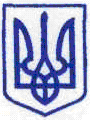 КИЇВСЬКА МІСЬКА РАДАІІІ СЕСІЯ ІХ СКЛИКАННЯРІШЕННЯ_______________№_____________проєктПро затвердження міської цільової програми «Охорона та збереження культурної спадщини м. Києва на 2025–2027 роки»Відповідно до пункту 22 частини першої статті 26 Закону України «Про місцеве самоврядування в Україні», законів України «Про культуру», «Про охорону культурної спадщини», «Про охорону археологічної спадщини», враховуючи рішення Київської міської ради від 29 жовтня 2009 № 520/2589 «Про Порядок розроблення, затвердження та виконання міських цільових програм у місті Києві» та від 15 грудня 2011 року № 824/7060 «Про затвердження Стратегії розвитку міста Києва до 2025 року» (у редакції рішення Київської міської ради від 06 липня 2017 року № 724/2886), з метою збереження історичної самобутності міста Києва, охорони та збереження об’єктів культурної спадщини міста, Київська міська радаВИРІШИЛА:1. Затвердити міську цільову програму «Охорона та збереження культурної спадщини м. Києва на 2025-2027 роки» (далі – Програма), що додається.2. Визначити Департамент охорони культурної спадщини виконавчого органу Київської міської ради (Київської міської державної адміністрації) відповідальним виконавцем Програми.3. Департаменту охорони культурної спадщини виконавчого органу Київської міської ради (Київської міської державної адміністрації):3.1. Забезпечити виконання Програми в межах обсягу видатків, передбачених у бюджеті міста Києва на відповідні роки.3.2. Подавати Київській міській раді, Департаменту фінансів виконавчого органу Київської міської ради (Київської міської державної адміністрації), Департаменту економіки та інвестицій виконавчого органу Київської міської ради (Київської міської державної адміністрації):- квартальні та річний звіти про виконання завдань і заходів Програми до 20 числа другого місяця, що настає за звітним періодом;- заключний звіт про виконання завдань і заходів Програми  не пізніше ніж у тримісячний строк після закінчення встановленого строку виконання Програми;- уточнені річні звіти про виконання завдань і заходів Програми (у разі необхідності) до 01 квітня року, наступного за звітним.3.3. Забезпечити розміщення на Єдиному вебпорталі територіальної громади міста Києва річного (квартального) звітів та заключного звіту про результати виконання Програми. 4. Оприлюднити це рішення в установленому порядку.5. Це рішення набирає чинності з дня його оприлюднення.6. Контроль за виконанням цього рішення покласти на постійну комісію Київської міської ради з питань збереження та захисту культурної спадщини та на постійну комісію Київської міської ради з питань бюджету, соціально-економічного розвитку та інвестиційної діяльності.Київський міський голова						      Віталій КЛИЧКОЗАТВЕРДЖЕНОрішення Київської міської ради від______________№____________МІСЬКА ЦІЛЬОВА ПРОГРАМА «ОХОРОНА ТА ЗБЕРЕЖЕННЯ КУЛЬТУРНОЇ СПАДЩИНИ М. КИЄВА НА 2025–2027 РОКИ»Паспорт міської цільової програми «охорона та збереження культурної спадщини м. києва на 2025–2027 роки»ВИЗНАЧЕННЯ ПРОБЛЕМ, НА РОЗВ'ЯЗАННЯ ЯКИХ СПРЯМОВАНА ПРОГРАМАКультурна спадщина України є невід’ємною частиною європейського та світового культурного надбання, важливим джерелом стратегічного розвитку держави, транслятором художніх традицій та цінностей поколінь, ресурсом конструювання української ідентичності. Ця фундаментальна складова, а також модернізація підходів до її охорони, збереження та використання мають відповідати викликам, які постали перед Україною сьогодні. Одне з центральних місць у загальній справі охорони вітчизняної культурної спадщини надається Києву як столиці Незалежної України. Багатоплановість та домінуюча роль столиці знайшла своє матеріальне втілення в монументальних комплексах, ансамблях, окремих пам’ятках різних типів та видової приналежності. Конституцією України проголошено, що держава забезпечує збереження історичних пам'яток та інших об'єктів, що становлять культурну цінність. На сьогодні сфера охорони культурної спадщини м. Києва функціонує та розвивається в умовах воєнного стану, а також переживає трансформацію у зв’язку з євроінтеграційним курсом України.Орієнтуючись на важливі положення вітчизняного та міжнародного законодавства, аналітичні дослідження та напрацьовані методичні рекомендації у сфері охорони культурної спадщини, а також з метою досягнення оперативної цілі «Збереження та розвиток об’єктів культурної спадщини міста Києва» Стратегії розвитку міста Києва до 2025 року, пріоритетами Міської цільової програми «Охорона та збереження культурної спадщини м. Києва на 2025–2027 роки» (далі – Програма) є: посилення охорони та збереження культурної спадщини в умовах воєнного стану та повоєнного відновлення м. Києва; позиціонування культурної спадщини як складової національної безпеки; використання культурної спадщини в якості ресурсу сталого розвитку; а також популяризація пам’яток м. Києва на європейському рівні. Програма буде спрямована на реалізацію таких завдань: реставрація та розвиток об'єктів культурної спадщини; контроль за належним утриманням та збереженням об’єктів культурної спадщини;популяризація історико-культурної спадщини.Реставрація та розвиток об'єктів культурної спадщиниВажливим аспектом є передача майбутнім поколінням системи культурних цінностей, поліпшення архітектурного середовища міських районів, а відтак, проведення сукупності науково обґрунтованих заходів щодо укріплення (консервації) фізичного стану, розкриття найбільш характерних ознак, відновлення втрачених або пошкоджених елементів об’єктів культурної спадщини із забезпеченням збереження їхньої автентичності. Відповідно до норм Закону України «Про охорону культурної спадщини» власник або уповноважений ним орган, користувач зобов’язані утримувати пам’ятку в належному стані, своєчасно проводити ремонт, захищати від пошкодження, руйнування або знищення.Місто Київ налічує низку архітектурних та історичних пам’яток, які потребують виконання ремонтно-реставраційних робіт, їхнього пристосування для потреб осіб з інвалідністю та інших маломобільних груп населення. У 2021–2023 рр. проводилися ремонтно-реставраційні роботи згідно з розробленою науково-проєктною документацією на 9 об’єктах культурної спадщини – пам’ятках місцевого та національного значення, що належать до комунальної власності територіальної громади міста Києва. У 2023–2024 рр. продовжилися роботи з моніторингу стану об’єктів культурної спадщини м. Києва, зокрема тих, які перебувають в оперативному управлінні КНМЦ по охороні пам’яток,  у ході якого було виявлено, що на одинадцяти пам’ятках стан більшості їхніх фасадів та загальний стан конструкцій елементів можна охарактеризувати як непридатний до експлуатації. Відсутність необхідних заходів із реставрації цих об’єктів призведе до подальшого руйнування пам’яток внаслідок впливу природних та антропогенних факторів. Відповідно до результатів моніторингу об’єктів культурної спадщини та проведеної аналітики укладених за останні 4 роки охоронних договорів було виявлено 74 нерухомих об’єкта, що мають незадовільний технічний стан та потребують проведення ремонтно-реставраційних робіт протягом 2025–2027  рр., частина із цих об’єктів перебуває у комунальній власності територіальної громади м. Києва, що негативно впливає на статус міста як столиці та його історичного середовища. За результатами постійного та періодичного моніторингу об’єктів культурної спадщини столиці окреслено ряд проблемних питань, на вирішення яких спрямована реалізація завдання «Реставрація та розвиток об'єктів культурної спадщини», а саме:природне старіння значної частини історичної забудови Києва;недостатній показник укладених охоронних договорів на пам’ятки, в яких зазначаються особливості режиму їхнього використання, види і терміни виконання реставраційних, консерваційних, ремонтних робіт, робіт з упорядження їхньої території, інших пам'яткоохоронних  заходів;неналежне утримання об’єктів культурної спадщини, несвоєчасне проведення їхнього ремонту, реставрації, захисту від пошкодження, що в результаті призводить до їхнього незадовільного технічного стану;відсутність ремонтно-реставраційних робіт на значній кількості об’єктів культурної спадщини міста за останні десятиліття;об’єкти культурної спадщини, що потребують реалізації вимог безбар’єрності та адаптації до потреб людей з обмеженими фізичними можливостями.Контроль за належним утриманням та збереженням об’єктів культурної спадщиниПершочерговим завданням у системі організаційно-правових заходів у сфері охорони культурної спадщини є ведення обліку об’єктів культурної спадщини міста Києва, їхнього належного утримання та відповідного використання, яким передбачено проведення комплексу робіт із виявлення, наукового вивчення, розробки облікової документації та державної реєстрації об’єктів з метою отримання об’єктом статусу пам’ятки з повним інформаційним досьє у вигляді нормативно зафіксованих облікових документів.За результатами інвентаризації об’єктів культурної спадщини Департаментом охорони культурної спадщини спільно з КНМЦ по охороні пам’яток та КЗ «Центр консервації предметів археології» протягом 2022–2023 рр. забезпечено підготовку 267 комплектів облікової документації на пам’ятки та щойно виявлені об’єкти культурної спадщини міста Києва. Департаментом охорони культурної спадщини спільно з КНМЦ по охороні пам’яток проводилася робота з виявлення та внесення різних за видами та типами об’єктів до Переліку щойно виявлених об'єктів культурної спадщини м. Києва (далі – Перелік): комплексів промислової архітектури, ансамблів мозаїчних панно (монументальне мистецтво), історичних садибних комплексів. За 2022–2023 рр. до Переліку занесено 57 щойно виявлених об'єктів культурної спадщини.Для вирішення проблеми мінімізації культурологічного впливу країни-агресора та втрат культурної спадщини Департаментом охорони культурної спадщини спільно з КНМЦ по охороні пам’яток проводиться інвентаризація пам’яток, не занесених до Державного реєстру нерухомих пам’яток України (далі – Держреєстр), що підпадають під дію Закону України «Про засудження та заборону пропаганди російської імперської політики в Україні і деколонізацію топонімії».З метою усунення загроз для найближчого середовища пам’яток забезпечується розробка комплектів технічної документації із землеустрою щодо встановлення меж режимоутворюючих об’єктів культурної спадщини та внесення відомостей до Державного земельного кадастру, згідно з вимогами Закону України «Про охорону культурної спадщини», зокрема, статті 141, законів України «Про землеустрій», «Про Державний земельний кадастр», а також відповідно до наказів Міністерства культури та інформаційної політики України (далі – МКІП). Враховуючи воєнний стан, та, як наслідок, можливість завдання шкоди об’єктам нерухомої культурної спадщини внаслідок військової агресії російської федерації, забезпечення об’єктів культурної спадщини необхідною обліковою документацією та занесення їх до Держреєстру є першочерговими завданнями у сфері охорони культурної спадщини. Станом на 01 січня 2024 р. на державному обліку перебуває 3731 об’єкт культурної спадщини, з них: національного значення – 348; місцевого значення – 2105, щойно виявлених об’єктів культурної спадщини – 1278, що обумовлює значний обсяг робіт із натурного обстеження, архівного дослідження, фотофіксації та підготовки історичних відомостей з актами стану збереження об’єктів для виготовлення облікової документації, яку належить подати до МКІП. Із зазначених 1278 об’єктів культурної спадщини близько половини забезпечені обліковою документацією, в тому числі старого зразка, частина з яких має бути оновлена. Задля збереження археологічних пам’яток, їхньої консервації та музеєфікації функціонує КЗ «Центр консервації предметів археології». Після розкопок на Поштовій площі постало питання щодо консервації великогабаритної вологої археологічної деревини. У процесі діяльності КЗ «Центр консервації предметів археології» у співпраці з Інститутом прикладної фізики НАН України та лабораторією Arc-Nucleart була розроблена методика консервації деревини із застосуванням поліетиленгліколю. КЗ «Центр консервації предметів археології» проводить постійний моніторинг предметів археології, колекцій музеїв, які підпорядковуються Київській міській державній адміністрації, визначаючи, які саме предмети потребують реставрації, та встановлює черговість взяття їх на реставрацію. Щодо зазначених предметів проводяться необхідні реставраційно-консерваційні заходи, по завершенню яких експонати передаються до музеїв та підлягають щорічному моніторингу їхнього стану художниками-реставраторами КЗ «Центр консервації предметів археології». Протягом 2021–2023 рр. фахівцями КЗ «Центр консервації предметів археології» було відреставровано та законсервовано 255 музейних предметів. У 2023 р. КЗ «Центр консервації предметів археології» проведено дослідження пам’ятки археології, історії, архітектури місцевого значення «Залишки Богоявленського собору Києво-Братського монастиря», розташованої на території Національного університету «Києво-Могилянська академія», яка потребує подальшої консервації та музеєфікації. Відповідно до Державної стратегії регіонального розвитку на 2021–2027 рр., затвердженої постановою Кабінету Міністрів України від 05 серпня 2020 р. № 695, надзвичайно великою проблемою є хаотична забудова історичних населених місць, територій об’єктів всесвітньої спадщини, пам’яток культурної спадщини та історико-культурних заповідників, що призводить до неминучих втрат історико-культурного потенціалу м. Києва. Змінами до Закону, зокрема статтями 32, 334 передбачено, що порядок визначення меж і режимів використання зон охорони пам'яток, затвердження науково-проєктної документації та внесення змін до неї, складу та змісту науково-проєктної документації у сфері охорони культурної спадщини встановлюється Кабінетом Міністрів України. Станом на початок 2024 р. вказані нормативні документи відсутні, у зв’язку з чим неможливо визначити строки та вартість робіт із розроблення науково-проєктної документації з визначення меж і режимів використання території окремих пам’яток. В той же час, згідно з рішенням Київської міської ради від 11.04.2024 № 377/8343 «Про невідкладні заходи забезпечення сталого розвитку м. Києва» Департаменту охорони культурної спадщини доручено забезпечити розробку науково-проєктної документації з визначення меж та режимів використання історичних ареалів міста Києва у встановленому законодавством порядку. Для збереження комплексу історичних та архітектурних пам’яток та розвитку потенціалу території Державного історико-архітектурного заповідника «Стародавній Київ» (далі – ДІАЗ «Стародавній Київ»; Заповідник) у 2021 р. розроблено План організації території Державного історико-архітектурного заповідника «Стародавній Київ», який затверджено розпорядженням Київської міської державної адміністрації від 21.01.2022 № 195. На виконання статті 332 «Особливості управління та функціонування історико-культурних заповідників» та положень пункту 1 статті 27 Закону України «Про охорону культурної спадщини» щодо забезпечення збереження комплексів пам’яток, об’єктів на території ДІАЗ «Стародавній Київ» та у процесі реалізації Плану організації території  проведено ряд пам’яткоохоронних заходів. Період військового стану ускладнив повноцінну реалізацію поставлених завдань, тому вони мали обмежений характер. За результатами проведення перевірки стану (інвентаризації) об’єктів культурної спадщини, наявності облікової та пам’яткоохоронної документації на об’єкти з метою швидкого реагування на різноманітні загрози для них та їхнього збереження виокремлено ряд проблемних питань та напрямів, на вирішення яких спрямоване завдання, а саме:нерухомі об’єкти в м. Києві без пам’яткоохоронного статусу, що мають історичну, архітектурну та мистецьку цінність (першочергово ті, що затверджені рішенням Київської міської ради від 31.08.2021 № 2180/2221 «Про організаційні заходи щодо збереження об’єктів ХІХ–ХХ століття (історичних будівель) на території міста Києва, яким може загрожувати знищення або пошкодження») та потребують досліджень з метою внесення їх до Переліку;щойно виявлені об’єкти культурної спадщини не забезпечені обліковою документацією, яка включає облікову картку, історичну довідку, фотофіксацію, акт стану збереження;несвоєчасне укладання охоронних договорів, як результат – відсутність встановлених режимів використання пам’яток, що негативно впливає на збереження матеріальної автентичності, просторової композиції, а також декоративних елементів пам’яток;недотримання режимів використання території і зон охорони Заповідника власниками об’єктів культурної спадщини, що знаходяться на цій території;  активні процеси урбанізації сучасного Києва та деградації історичного середовища міста, в тому числі, внаслідок незаконного нового будівництва, ремонту, реконструкції;близько 44 % територій історичних ареалів м. Києва потребує виготовлення охоронної документації – межі та режими використання території пам’яток, проте затверджений порядок визначення меж і режимів на сьогодні відсутній;відсутність матеріально-технічної бази з необхідним обладнанням для продовження досліджень та виконання повного циклу робіт із збереження, консервації археологічної спадщини.Популяризація історико-культурної спадщиниЗа період 2022–2024 рр. Департаментом охорони культурної спадщини спільно з КНМЦ по охороні пам’яток та КЗ «Центр консервації предметів археології» взято участь в організації та проведенні 15 міжнародних та вітчизняних конференцій, форумів, 5 круглих столів, організовано і проведено 20 семінарів із питань охорони та збереження культурної спадщини, прочитано понад 15 лекцій з актуальних питань історико-культурного надбання Києва.Важливим напрямом роботи з популяризації культурної спадщини є видавнича діяльність. Спеціалісти Департаменту охорони культурної спадщини та фахівці КНМЦ по охороні пам’яток та КЗ «Центр консервації предметів археології» спільно з міжнародною фаховою науковою спільнотою публікують колективні та індивідуальні наукові статті у фахових виданнях із пам’яткознавчої та музейної тематики, публікують та беруть участь у виданні монографій, довідників, тематичних збірників – загальним обсягом понад 107 друкованих аркушів. З метою популяризації охорони археологічної спадщини м. Києва створено два мультимедійні ролики, продовжено видання періодичного наукового журналу «Київські збірники історії й археології, побуту й мистецтва». Протягом 2022–2023 рр. організовано та проведено 34 комплексні історичні  екскурсії територією Заповідника із залученням аудиторії близько 600 чоловік.  У 2022–2024 рр. здійснювалось екскурсійне та консультативне обслуговування відвідувачів музею «Кам’яниця київського війта»: проведено 170 екскурсій, надано 116 консультацій, у цей період музей відвідало 2012 осіб. Підготовлено та відкрито для відвідувачів 14 художніх виставок, більшість із них працювала у приміщенні музею «Кам’яниця київського війта», проведено 41 екскурсію, надано 111 консультацій. Виїзні виставки відбувалися в Українському товаристві охорони пам’яток історії та культури в Києві, в місті Чернігів. У 2023 р. було реалізовано виставковий проєкт «Братство. Богоявлення. Собор». Означені культурні заходи відвідали 4730 осіб. Для одержання найбільш ефективних результатів із популяризації об’єктів культурної спадщини м. Києва програмою передбачено вирішення ряду проблемних питань, а саме:недостатній показник обізнаності та правової компетентності громадян у сфері охорони культурної спадщини;низький рівень зацікавленості широких верств населення, особливо підростаючого покоління культурною спадщиною м. Києва, а також музейними закладами; недостатня залученість до туристичних маршрутів об’єктів Заповідника, що мають особливу історичну та культурну цінність;невисокий показник ділових контактів та обміну міжнародним досвідом у пам'яткоохоронній сфері;недостатній рівень інформаційної безбар’єрності промоції об’єктів культурної спадщини. Основна мета та пріоритетні завдання Програми визначені відповідно до ратифікованих Україною міжнародних документів, законів України та інших нормативно-правових актів у сфері охорони культурної спадщини: ратифікованих Україною міжнародних Конвенцій Організації об'єднаних націй із питань освіти, науки та культури (ЮНЕСКО): Конвенції про охорону всесвітньої культурної і природної спадщини від 16.11.1972 р. (Конвенцію ратифіковано Указом Президії Верховної Ради Української РСР від 04.10.1988 № 6673-XI); Конвенції про охорону підводної культурної спадщини від 02.11.2001 р. (Конвенцію ратифіковано із заявами Законом України від 20.09.2006 № 164-V); Конвенції про охорону та заохочення розмаїття форм культурного самовираження від 20.10.2005 р. (Конвенцію ратифіковано Законом України від 20.01.2010 № 1811-VI); ратифіковані Україною Конвенції Ради Європи та інші міжнародні документи у сфері охорони культурної спадщини, зокрема: Конвенція про охорону архітектурної спадщини Європи від 03.10.1985 р. (Конвенцію ратифіковано Законом України від 20.09.2006 № 165-V); Європейська конвенція про охорону археологічної спадщини (переглянута) від 16.01.1992 р. (Конвенцію ратифіковано Законом України від 10.12.2003 №1369-IV); Європейська ландшафтна конвенція від 20.10.2000 р. (Конвенцію ратифіковано Законом України від 07.09.2005 № 2831-IV); Європейська культурна конвенція 1954 р. від 19.12.1954 р. (Конвенцію ратифіковано Постановою Верховної Ради України від 24.02.94 № 4030-XII); Ризька хартія про автентичність та історичну реконструкцію культурної спадщини (підписана 24.10.2000 р.); Рамкова конвенція Ради Європи про значення культурної спадщини для суспільства від 27.10.2005 р. (Конвенцію ратифіковано Законом України від 19.09.2013 № 581-VII); Другий Протокол до Гаазької конвенції про захист культурних цінностей у разі збройного конфлікту 1954 р. (приєднання Законом України від 30.04.2020 № 585-IX);Конституції України (статтею 54 зокрема встановлено, що культурна спадщина охороняється законом; держава забезпечує збереження історичних пам’яток та інших об’єктів, що становлять культурну цінність. Поряд із цим статтею 66 Конституції України передбачено обов’язок кожної людини та громадянина не заподіювати шкоду культурній спадщині, відшкодовувати завдані ним збитки); законів України «Про культуру», «Про охорону культурної спадщини», «Про охорону археологічної спадщини»; інших актів законодавства України: Земельного кодексу України, Цивільного кодексу України, законів України «Про благоустрій населених пунктів», Про основи містобудування», «Про музеї та музейну справу», «Про вивезення, ввезення та повернення культурних цінностей», «Про архітектурну діяльність», «Про регулювання містобудівної діяльності», «Про місцеве самоврядування в Україні», «Про місцеві державні адміністрації», «Про столицю України – місто-герой Київ»;інших правових актів, спрямованих на вдосконалення організаційних та матеріально-технічних засад у сфері охорони культурної спадщини, а саме: Національної доповіді «Цілі сталого розвитку: Україна», схваленої Указом Президента України від 30 вересня 2019 р.  №722/2019 (в цілі 11 «Сталий розвиток міст і громад» завдання 11.3 «Забезпечення збереження культурної і природної спадщини із залученням приватного сектору»); Державної стратегії регіонального розвитку на 2021–2027 рр., затвердженої постановою Кабінету Міністрів України від 05 серпня 2020 р. № 695, Стратегії розвитку міста Києва до 2025 р., Програми економічного і соціального розвитку м. Києва на 2024–2026 рр.ВИЗНАЧЕННЯ МЕТИ ПРОГРАМИМетою Програми є створення умов для збереження історичної самобутності та ефективної діяльності пам’яткоохоронної сфери столиці.  ОБҐРУНТУВАННЯ ШЛЯХІВ І ЗАСОБІВ РОЗВ'ЯЗАННЯ ПРОБЛЕМ, ОБСЯГІВ ТА ДЖЕРЕЛ ФІНАНСУВАННЯ, СТРОКИ ВИКОНАННЯ ПРОГРАМИНайбільш ефективним механізмом вирішення означених проблем є використання програмно-цільового методу, який ґрунтується на узгодженні в рамках єдиної програми комплексу заходів по напрямах, пріоритетних завданнях, виконавцях та ресурсах. Це дозволяє, дотримуючись принципів планування та послідовності, враховуючи стратегічні інтереси міської громади, чітко визначити перспективи з урахуванням потреб сфери, використовуючи цільове спрямування бюджетних коштів для вирішення першочергових завдань.З огляду на визначені проблеми, Програмою передбачено реалізацію таких завдань і заходів:Проведення ремонтно-реставраційних, консерваційних робіт, пристосування об'єктів культурної спадщини до вимог сучасного функціонування з дотриманням принципів безбар’єрності та вимог пам’яткоохоронного законодавстваЗавдання має на меті швидке реагування на різноманітні загрози для об’єктів культурної спадщини міста Києва, що забезпечить їхню охорону, збереження та пристосування для подальшого функціонування. Передбачаються заходи з визначення найбільш цінних об’єктів культурної спадщини та необхідність їхньої реставрації, створення безбар'єрного простору та інклюзивного доступу до пам’яток відповідно до вимог чинного законодавства України протягом періоду дії Програми. У процесі визначення об’єктів, які потребують виконання невідкладних ремонтно-реставраційних, протиаварійних, консерваційних та інших робіт, були враховані терміни виконання ремонтно-реставраційних робіт, які визначені в охоронному договорі на об’єкт культурної спадщини, та обґрунтування балансоутримувачами необхідності  проведення таких робіт на об’єктах. Також пріоритетність надавалася тим об’єктам, на які вже розроблено науково-проєктну документацію, а також тим, на яких вже розпочаті ремонтно-реставраційні роботи. Проведення необхідних ремонтно-реставраційних, консерваційних робіт на об’єктах культурної спадщини, що належать місту, надасть можливість забезпечити їхню охорону, збереження та пристосування для подальшого функціонування, залучення до міських, національних і міжнародних туристичних маршрутів, позитивно вплине на імідж столиці. Місто на власному прикладі продемонструє приватному сектору, як потрібно піклуватися про культурну спадщину Києва. Збереження пам’яток ДІАЗ «Стародавній Київ» (проведення комплексу ремонтно-реставраційних робіт із врахуванням принципів безбар’єрності та доступності, а також вимог пам’яткоохоронного законодавства) Особливої уваги заслуговує напрям заходу, спрямований на проведення ремонтно-реставраційних робіт на пам’ятках національного та місцевого значення ДІАЗ «Стародавній Київ», що перебувають в оперативному управлінні КНМЦ по охороні пам’яток. Програмою визначено перелік об’єктів культурної спадщини, на яких необхідно провести ремонтно-реставраційні роботи у період 2025–2027 рр.Нагальна потреба у першочерговості проведення робіт продиктована вкрай незадовільним технічним станом та загрозою руйнування об’єктів. З огляду на обмежений фінансовий ресурс бюджету міста Києва, під час розгляду адресних пропозицій на 2025–2027 рр. перевагу надано перехідним об’єктам та об’єктам, що забезпечені проєктно-кошторисною документацією. До переліку таких об’єктів включені 11 пам’яток культурної спадщини. Виконання запланованих ремонтно-реставраційних робіт у 2025–2027 рр. на об’єктах культурної спадщини, які обліковуються на балансі КНМЦ по охороні пам’яток, а також є визначними пам’ятками ДІАЗ «Стародавній Київ», буде сприяти охороні цих об’єктів, збереженню їхньої автентичності, забезпеченню засобами безбар’єрності, захистить унікальне історичне міське середовище в межах Заповідника, підвищить його статус на всеукраїнському та міжнародному рівні. Виявлення, дослідження та забезпечення об’єктів культурної спадщини обліковою документацією Виявлення та дослідження історико-архітектурної, мистецької та меморіальної  спадщини з метою збереження традиційного характеру середовища, його автентичності в аспекті синтезу архітектури та монументально-декоративного мистецтва, контексті видатних подій, пов’язаних із життям та діяльністю визначних діячів історії, культури, науки шляхом:проведення історико-архівних та натурних досліджень щойно виявлених об’єктів культурної спадщини, розробки облікової документації для занесення їх до Держреєстру;проведення інвентаризації історичної забудови міста в межах вулиць та кварталів, територій кладовищ, окремих поховань, пам’ятників та творів монументально-декоративного мистецтва з метою виявлення цінних з архітектурного, історичного, художнього, мистецького погляду об’єктів для занесення їх до Переліку;виготовлення історичних довідок із натурною фотофіксацією для занесення об’єктів до Переліку;вивчення цінних об’єктів історичної забудови, які увійшли до переліку 119 об’єктів, затвердженого рішенням Київської міської ради від 31.08.2021 № 2180/2221 «Про організаційні заходи щодо збереження об’єктів ХІХ–ХХ століття (історичних будівель) на території міста Києва, яким може загрожувати знищення або пошкодження»;розроблення паспортів на пам’ятки місцевого та національного значення на підставі натурних, архівних та бібліографічних досліджень;виготовлення облікової документації на пам’ятки культурної спадщини, які підпадають під дію закону  «Про засудження та заборону пропаганди російської імперської політики в Україні і деколонізацію топонімії», що передбачає перегляд критеріїв для визначення архітектурної, історичної, мистецької цінності таких об’єктів для подальшого формування та коригування Державного реєстру.Із занесенням об’єктів культурної спадщини до Державного реєстру і набуттям ними статусу пам’ятки забезпечується захист та створюються певні умови для збереження історико-культурного середовища Києва у всій різноманітності його видової належності: історії, археології, ландшафту, науки і техніки, архітектури та містобудування, монументального мистецтва; їхньої презентації як невід’ємної частини культурного надбання міста. Наступним етапом, що забезпечить належне збереження пам’яток, є розробка меж території пам’ятки, режиму її використання та технічної документації із землеустрою на пам’ятку. Іншим пріоритетним завданням є оцифрування облікової та пам’яткоохоронної документації на об’єкти культурної спадщини, підготовленої у попередні роки, що зберігається на сьогодні у паперовому форматі. Реалізація завдань Програми дозволить: забезпечити державний облік та контроль за ефективним збереженням і використанням об’єктів культурної спадщини; розробити облікову документацію на об’єкти культурної спадщини м. Києва та направити її до МКІП для внесення їх до Держреєстру; розмістити обмеження у використанні  території пам’ятки у Державному земельному кадастрі.  У ході виконання завдання передбачається досягнення наступних результатів:виявлення та дослідження нових об’єктів культурної спадщини міста Києва; розробку облікової документації нового зразка на об’єкти культурної спадщини та її подання для включення до Держреєстру; оцифрування облікових та пам’яткоохоронних документів, що сприятиме їхньому збереженню, а також прискорить наповнення інформаційно-комунікаційної системи обліку нерухомих об'єктів культурної спадщини України «Державний реєстр нерухомих пам'яток України» («єПам'ятка») МКІП.Забезпечення об’єктів культурної спадщини пам’яткоохоронною документацією	Відповідно до ст. 23 Закону України «Про охорону культурної спадщини» обов’язком власника (уповноваженого ним органу) є укладання з органом охорони культурної спадщини відповідного рівня охоронних договорів щодо утримання пам’ятки або щойно виявленого об’єкта культурної спадщини в належному стані, встановлення режиму їхнього використання, зокрема території, на якій вони розташовані. Окрім того, цим документом регламентуються види і терміни проведення реставраційних, консерваційних, ремонтних робіт, робіт з упорядження території та інших пам’яткоохоронних заходів, необхідність яких визначається на підставі проведених досліджень. 	Враховуючи вимоги законодавства та належність значної кількості об’єктів до комунальної власності територіальної громади міста Києва, плануються заходи з дослідження таких об’єктів із метою виготовлення належної пам’яткоохоронної документації у складі охоронного договору, акта технічного стану, опису культурних цінностей та паспорта. Всі ці документи складаються на підставі проведених досліджень на об’єктах і проводяться за рахунок коштів їхніх власників.	Виконання даного заходу сприятиме реалізації державної політики у сфері охорони культурної спадщини, забезпечуватиме  наявність повного  інформаційного досьє на пам’ятку та посилить відповідальність власника за порушення встановленого режиму використання об’єкта. Консервація, музеєфікація та реставрація археологічних предметів	Виходячи з необхідності збереження музейного фонду, КЗ «Центр консервації предметів археології» заплановано подальше надання послуг із реставрації та консервації предметів археології. Планується проведення консерваційно-реставраційних заходів на пам’ятках історії та культури (рухомих) (предмети археології) у кількості 43 одиниці щороку.	Зазначений захід посилить збереження археологічної спадщини м. Києва, активізує передачу законсервованих археологічних предметів до музейних колекцій. 	Дослідження, консервація, музеєфікація нерухомих об’єктів археологічної спадщини м. Києва	Планується проведення досліджень пам’ятки археології, історії, архітектури місцевого значення «Залишки Богоявленського собору Києво-Братського монастиря», розташованої на території Національного університету «Києво-Могилянська академія»; пам’ятки археології місцевого значення «Ділянка прибережного міського кварталу Середньовічного Києва (ХІ–ХІХ ст.) на Поштовій площі в місті Києві» – 2025–2027 рр.; пам’ятки археології місцевого значення «Залишки церкви Св. Василія (Трьохсвятительської) ХІІ ст.» – 2026–2027 рр.	Дослідження, впорядкування, відзнакування на місці, консервація з демонструванням автентичних решток Богоявленського собору та церкви св. Василія (Трьохсвятительської) має велику політичну вагу, оскільки стосується відновлення історичної пам’яті про важливі українські святині, знищені у 1930-х рр.Також виконання заходу сприятиме залученню пам’яток археології до туристичних маршрутів.Розроблення науково-проєктної документації з визначення  меж і режимів використання історичних ареалів міста Києва У рамках заходу буде здійснено розробку науково-проєктної документації з визначення меж та режимів використання історичних ареалів міста Києва. Межі та режими використання зон охорони визначаються науково-проєктною документацією, що складається за результатами проведених досліджень та встановлює обмеження діяльності у використанні відповідної території. Науково-проєктна документація у сфері охорони культурної спадщини містить просторові дані, метадані та інші елементи, що складають його проєктні рішення, і розробляється у формі електронного документа, формат якого встановлюється Кабінетом Міністрів України. Невід’ємною складовою науково-проєктної документації, якою встановлюються обмеження у використанні земель, є проєкти землеустрою щодо організації і встановлення меж територій природно-заповідного фонду та іншого природоохоронного призначення, оздоровчого, рекреаційного, історико-культурного, лісогосподарського призначення, земель водного фонду та водоохоронних зон, обмежень у використанні земель та їх режимоутворюючих об’єктів. Розроблення зазначеного проєкту землеустрою буде розпочате протягом дії Програми та продовжене на наступних етапах. За відсутності проєкту землеустрою науково-проєктна документація, що встановлює обмеження у використанні земель, не може бути затверджена. Відомості про визначені межі і режими використання зон охорони, буферних зон, історичних ареалів населених місць вносяться до Державного земельного кадастру, містобудівного кадастру як обмеження у використанні земель. Затвердження меж та режимів використання історичних ареалів м. Києва забезпечить збереження досліджених пам’яток та їхнього найближчого історичного оточення, традиційного характеру середовища міста. Зазначена науково-проєктна документація є складовою фундаментального містобудівного документа «Внесення змін до Генерального плану міста Києва».Збереження традиційного характеру середовища території ДІАЗ «Стародавній Київ», реалізація завдань та заходів, передбачених програмою Плану організації території Заповідника, зокрема сприяння створенню безбар’єрного просторуСтаном на 2024 р. у межах 175 гектарів території Заповідника налічується близько 400 об’єктів культурної спадщини, серед них – унікальні комплекси та окремі пам’ятки національного і місцевого значення, щойно виявлені об’єкти культурної спадщини. У ході реалізації завдання планується виконання наступних заходів:організація роботи із забезпечення укладання власниками пам'яток,  розташованих у межах Заповідника, охоронних договорів із Департаментом охорони культурної спадщини, внесення змін та доповнень до охоронних договорів у разі необхідності; проведення моніторингу з виконання заходів та умов щодо збереження пам'яток, передбачених укладеними охоронними договорами;здійснення нагляду за станом збереженості об’єктів та дотриманням пам’яткоохоронного законодавства власниками під час виконання ремонту і реставрації об’єктів культурної спадщини та містобудівної діяльності в межах Заповідника;дослідження та постійний моніторинг пам’яток національного та місцевого значення, які передані КНМЦ по охороні пам’яток в оперативне управління.З метою збереження найбільш цінних пам’яток Заповідника, що належать до комунальної власності територіальної громади міста Києва, планується залучення коштів місцевого бюджету та грантових коштів для їхнього ЗD сканування. 3D моделювання цих об’єктів вкрай необхідне для збереження автентичного вигляду пам’яток, а також подальшого створення відеороликів з їхньою візуалізацією.Здійснення зазначених заходів дозволить зберегти традиційний характер історичного середовища Заповідника, його архітектурні пам’ятки та містобудівні комплекси в умовах сучасного розвитку територій; включити до туристичних маршрутів об’єкти ДІАЗ, що мають особливу історичну та культурну цінність. Культурно-просвітницька діяльність музейних закладів ДІАЗ «Стародавній Київ» з дотриманням вимог фізичної та  інформаційної безбар’єрностіВідповідно до ключових викликів державної політики у сфері збереження рухомих і нерухомих об’єктів культурної спадщини передбачено системний розвиток у 2025–2027 рр. всіх напрямів музейної діяльності ДІАЗ «Стародавній Київ», а саме: розвиток матеріально-технічної бази і використання передових технологій, забезпечення охорони та збереження колекцій, здійснення експозиційної, освітньої, науково-дослідної робіт, комплектування фондів, забезпечення активності у публічному просторі.	Пріоритетним напрямом популяризації музеєфікованих об’єктів Заповідника повинно стати відновлення демонтованих на час війни експозицій музеїв «Кам’яниця київського війта» та Музею історії Михайлівського Золотоверхого монастиря, проте наразі в умовах воєнного стану це неможливо спрогнозувати.Дбаючи про презентацію культурної розмаїтості території Заповідника в межах розвитку туризму в Києві, передбачається розробка нових екскурсійних маршрутів територією ДІАЗ «Стародавній Київ» та прилеглими територіями для розкриття його рекреаційного потенціалу, а також проведення екскурсійних заходів у музеях Заповідника з їхнім пристосуванням до потреб людей з обмеженими можливостями шляхом формування безбар’єрного простору. 	З метою впровадження цифрового сегменту в музейну комунікацію передбачено роботу з оцифрування 20 найбільш цінних предметів (артефакти ХІ–ХІІ ст.) з колекції ДІАЗ «Стародавній Київ». Також із метою збереження, фіксації і промоції рухомих пам’яток із колекції Заповідника передбачається розпочати роботу з віртуалізації музейного надбання та туристично-культурної спадщини Заповідника з урахуванням забезпечення цифрової безбар’єрності. Зокрема, планується реалізувати проєкт «30 найцінніших предметів у колекції ДІАЗ «Стародавній Київ».	 У межах системного поповнення фондової колекції ДІАЗ «Стародавній Київ» новими надходженнями планується вироблення програми співпраці КНМЦ по охороні пам’яток, Інституту археології України та КЗ «Центр консервації предметів археології» з розробкою регулятивної бази для унормування передачі знахідок з археологічних розкопів на території Заповідника в його фонди з проведенням реставраційно-консерваційних заходів у разі їхньої необхідності.Для упорядкування обліку фондової колекції планується завершити облік археологічної колекції Михайлівського Золотоверхого монастиря (3000 од. збереження). Передбачено організацію діяльності культурно-просвітницьких локацій: «Мистецька вітальня на Подолі» та «Михайлівські зустрічі»: проведення тематичних виставок, забезпечення реалізації культурних проєктів (мистецьких вечорів, літературно-музичних концертів, лекцій, презентацій наукових досліджень, публікацій, обговорень проблем відродження європейських традицій Києва та збереження його історико-архітектурної спадщини). Планується реалізувати не менше 50 інформаційно-розважальних заходів із забезпеченням суспільно-громадянської та  інформаційної безбар’єрності, запланована кількість учасників – близько 1500 осіб; не менше 30 змінних тематичних виставок із запланованою кількістю відвідувачів – 8–9 тис. чоловік. Здійснення вказаних заходів позиціонуватиме Заповідник як один із головних туристично-привабливих доступних культурних центрів європейської столиці, де створено умови для популяризації Києва як дестинації, в якій гармонійно поєднуються стародавнє місто з тисячолітньою історією і сучасний мегаполіс, підвищить конкурентоспроможність туристичного сектору столиці.Виходячи з пріоритетних завдань, Програмою передбачається ряд заходів, спрямованих на розвиток просвітницької діяльності, популяризацію та забезпечення доступу громадян (із використанням технічних засобів безбар’єрності, зокрема шрифту Брайля, аудіодискрипції (тифлокоментування), субтитрування) до культурних скарбів музеїв ДІАЗ «Стародавній Київ», що виконують ключову роль у популяризації рухомої культурної спадщини, мають великий вплив на освіту, туризм, соціальний розвиток та самосвідомість людей.Оновлення форм і підходів до популяризації культурної спадщини м. Києва з використанням інтерактивних методів та урахуванням принципів  безбар’єрності, інклюзивностіОдним із важливих аспектів національного збереження культурної спадщини є її популяризація, що матиме значний соціально-економічний ефект і формуватиме позитивний імідж столиці у всьому світі. Вказаний програмний захід заплановано здійснити шляхом організації та проведення конференцій, круглих столів, семінарів, лекцій тощо, які розраховані на широке коло учасників, у тому числі – з урахуванням потреб інклюзивності. Важливе місце у розкритті потенціалу культурної спадщини займають сучасні інформаційні технології, зокрема заслуговує на увагу використання засобів візуалізації пам’яток у відеолекціях, онлайн- та відеоекскурсіях, створенні онлайн-каталогів об’єктів культурної спадщини із використанням геоінформаційних технологій та відкритих даних, а також інструментів безбар’єрності: перекладу жестовою мовою, субтитрування, залучення засобів альтернативної комунікації.Завданням передбачено організацію та проведення наступних заходів:6 міжнародних або всеукраїнських наукових, науково-практичних конференцій  (по дві конференції щороку). Актуальною тематикою для КНМЦ по охороні пам’яток буде обрано: проблеми правового регулювання у сфері охорони культурної спадщини; питання збереження пам’яток в аспекті теорії і практики їхнього вивчення та дослідження; виявлення ролі новітніх технологій в оптимізації процесів обліку та використання пам’яток з орієнтацією на європейський досвід;18 тематичних семінарів та круглих столів;понад 15 науково-тематичних лекцій, презентацій видань, які поширюють інформацію про пам’ятки київської спадщини.  Заплановано підготовку науково-популярних видань про історичну, архітектурну та мистецьку спадщину Києва, в тому числі за результатами діяльності КНМЦ по охороні пам’яток – 7 видань. Робота в цьому напрямі сприятиме встановленню ділових контактів між фахівцями у галузі культурної спадщини та музеєзнавства, обміну сучасною науково-прикладною інформацією, підвищенню рівня обізнаності про архітектурні, історичні, мистецькі об’єкти культурної спадщини столиці та набуття досвіду з їхнього збереження, розвитку туристично-екскурсійного руху, поширенню обізнаності щодо пам’яткоохоронної діяльності серед молодого покоління.Організація та проведення заходів у рамках «Днів європейської спадщини» в місті Києві із забезпеченням фізичного, інформаційного та соціально-громадянського безбар’єрного просторуДні Європейської спадщини – це загальноєвропейська ініціатива, офіційно започаткована Радою Європи в 1991 році. Щорічно у вересні-жовтні в Україні реалізується широка та різноманітна програма заходів у рамках проведення Днів європейської спадщини: виставки, семінари, екскурсії, концерти, фестивалі та історичні реконструкції. Метою Днів європейської спадщини є підвищення обізнаності про спадщину як матеріальну, так і нематеріальну, що формує культуру людей протягом усієї історії, сприяючи тим самим розумінню минулого для кращого формування майбутнього. Під час проведення заходів у рамках Днів європейської спадщини з метою подачі інформації планується виготовлення буклетів з великошрифтовим друком, тематичних проспектів, беджів для учасників, а також плакатів та банерів.Протягом 2025–2027 рр. планується залучити близько 1500 учасників, із того числа, як мінімум, 65 % молоді 14–34 років.Захід спрямований на підвищення інтересу мешканців та гостей Києва до культурної спадщини столиці та її ролі у розвитку сучасного суспільства, розкриття розмаїття історичних та архітектурних об’єктів у контексті міжнародного культурного діалогу, привернення уваги до численних національних і регіональних особливостей. Розробка мультимедійного контенту про культурну спадщину м. Києва з використанням засобів цифрової інклюзіїДля виконання даного програмного заходу заплановано розробити мультимедійні відеоролики про пам’ятки Києва. У процесі реалізації програми КНМЦ по охороні пам’яток та КЗ «Центр консервації предметів археології» передбачається створити 6 відеороликів із текстовими субтитрами та/або дублюванням жестовою мовою для осіб із порушеннями слуху (по два на рік).Заявлений засіб комунікації дозволить популяризувати сферу охорони культурної, в тому числі археологічної спадщини серед різних верств населення в сучасній та креативній формі. Підготовка до друку та видання періодичного наукового журналу, присвяченого актуальним питанням охорони культурної спадщиниЗаходом передбачається підготовка та видання збірника наукових праць «Київські збірники історії й археології, побуту й мистецтва» (Свідоцтво про державну реєстрацію друкованого засобу масової інформації, серія КВ № 24846-14786Р). В журналі публікуються результати досліджень, висвітлюється досвід апробації вітчизняних та зарубіжних матеріалів і технологій, що використовуються у практиці консервації та реставрації археологічних предметів та ін.Джерелами фінансування Програми є кошти бюджету м. Києва та інші (грантові), не заборонені законодавством, джерела фінансування. Сума коштів з бюджету м. Києва на виконання Програми визначається щорічними рішеннями Київської міської ради про бюджет міста Києва на відповідний рік. Строки виконання Програми – 2025–2027 роки.Обсяги та джерела фінансування ПрограмиАНАЛІЗ ВПЛИВУ ЗАХОДІВ ПРОГРАМИ НА СОЦІАЛЬНО-ЕКОНОМІЧНЕ СТАНОВИЩЕ РІЗНИХ КАТЕГОРІЙ ЖІНОК ТА ЧОЛОВІКІВ, А ТАКОЖ НА ЗАБЕЗПЕЧЕННЯ ГЕНДЕРНОЇ РІВНОСТІСтаном на березень 2023 р., згідно із соціологічним опитуванням, проведеним Київським міжнародним інститутом соціології, російсько-українська війна мала суттєвий вплив на уявлення людей про власне минуле: понад дві третини (68%) вказали, що війна змінила їхнє ставлення до історії України, суспільство почало цікавитися культурною спадщиною. Зазначено, що тих, хто став активно виявляти інтерес до історії, більше серед жінок – 76%, у порівнянні з чоловіками – 61%. За віком, рівнем освіти, фінансовим становищем чи основним місцем проживання або статусом переміщення різниця у відповідях на ці запитання не була суттєвою (не була статистично значущою на рівні 0,05), і більшість в усіх цих категоріях вказала, що зараз вони цікавляться історією, культурою більше, ніж 10 років тому або рік тому. Згідно з Історико-архітектурним опорним планом м. Києва від 2021 р., більшість об’єктів культурної спадщини, а саме 85,8 % зосереджена на території Центрального історичного ареалу, до порівняння – на території Південного ареалу – 6,2 %, ареалу Пуща-Водиця – 0,3 %. У межах сучасних адміністративних районів м. Києва потенціал культурної спадщини розкривається нерівномірно з огляду на історично сформовані території та кількісні показники пам’яток, що зосереджені в них. Шевченківський район має найбільшу кількість об’єктів культурної спадщини, яких налічує – 1388, Печерський – 645, Подільський – 412, Святошинський – 134, Дарницький – 10, найменша кількість у Деснянському районі – 2. Відповідно показники пам’яткоохоронних заходів (дослідження та охорона пам’яток, проведення реставраційних робіт тощо) будуть мати вищий відсоток у Шевченківському, Печерському, Подільському районах, що включають більше пам’яток, найменші показники – у Дарницькому, Деснянському районах. Така ситуація призводить до того, що мешканці віддалених районів Києва, особливо люди з обмеженими можливостями, мають складності з відвідуванням пам’яток, пам’ятних місць, а також музеїв та інших закладів культури, які у своїй більшості знаходяться на території історичного Києва. Одним із завдань Програми є забезпечення гендерної, а також будь-якої соціальної рівності під час доступу до об’єктів культурної спадщини та до інформації щодо процесів, пов’язаних із популяризацією, в рамках проведення культурних заходів міста. З огляду на вище зазначене, у процесі детального розгляду специфіки районів  із точки зору  розвитку об’єктів культурної спадщини було сформовано ряд заходів, направлених на усунення існуючих проблем та визначення чіткого напряму комплексного та інтегрованого розвитку сфери, що включає виявлення та дослідження нових об’єктів культурної спадщини по всьому Києву, організацію науково-просвітніх заходів із метою популяризації спадщини кожного району, залучення науковців, представників державних органів та громадських установ районів м. Києва для обговорення актуальних питань пам’яткоохоронної сфери.   На виконання Постанови КМУ України від 26.05 2021 р. № 537 «Про затвердження Порядку проведення моніторингу та оцінки ступеня безбар’єрності об’єктів фізичного оточення і послуг для осіб з інвалідністю» планується збір та узагальнення інформації про ступінь безбар’єрності об’єктів фізичного оточення і послуг для осіб з інвалідністю на пам’ятках національного та місцевого значення – об’єктах громадського призначення в межах території ДІАЗ «Стародавній Київ».У рамках заходів із реставрації планується забезпечити проведення робіт, спрямованих на створення безбар'єрного простору та інклюзивного доступу до пам’яток. Згідно з «Національною стратегією із створення безбар’єрного простору в Україні на період до 2030 р. в м. Києві», Програмою передбачено налагодження співпраці із соціальними і благодійними установами, розробку спільних інклюзивних програм. Відповідно до матеріально-технічної бази будуть  визначені обсяги і розроблено проєктні пропозиції щодо оснащення балансових об’єктів культурної спадщини на території Заповідника, призначених для туристичного відвідування, пандусами та іншими засобами для зручності інклюзивних груп відвідувачів відповідно до вимог чинного законодавства України, в тому числі з урахуванням ст. 28 Закону України «Про охорону культурної спадщини».Рівність громадян є однією з умов справжньої демократії, яка забезпечує рівноправну участь всіх людей у різних сферах життя і займає центральне місце серед цінностей Організації Об’єднаних Націй. Це не виняток і для України. Сегрегація у будь-якій сфері життя в Україні неприйнятна. Кожна людина має право вільно брати участь у культурному житті суспільства або громади, відвідувати культурно-освітні заходи, долучатися до семінарів, конференцій, виставкових та культурних проєктів, присвячених збереженню, розвитку культурної спадщини.ПЕРЕЛІК ЗАВДАНЬ І ЗАХОДІВ ПРОГРАМИ, РЕЗУЛЬТАТИВНИХ ПОКАЗНИКІВ ПРОГРАМИПерелік завдань і заходів Програми, результативних показників Програми наведений у Таблиці 1ІНДИКАТОРИ ПРОГРАМИРеалізація Програми сприятиме виконанню цільових індикаторів, визначених у Стратегії розвитку міста Києва до 2025 р.КООРДИНАЦІЯ ТА КОНТРОЛЬ ЗА ХОДОМ ВИКОНАННЯ ПРОГРАМИ Координацію та контроль за ходом виконанням Програми здійснює перший заступник/заступник голови Київської міської державної адміністрації, який, згідно з розподілом обов'язків, забезпечує здійснення повноважень виконавчого органу Київської міської ради (Київської міської державної адміністрації) у сфері охорони культурної спадщини.Безпосередній контроль за виконанням завдань і заходів Програми здійснює Департамент охорони культурної спадщини, а за цільовим та ефективним використанням коштів – головні розпорядники бюджетних коштів, які є співвиконавцями заходів Програми та яким передбачені бюджетні призначення на виконання заходів програми.Співвиконавці заходів Програми, зазначені в графі «Виконавці заходу» розділу «Перелік завдань та заходів Міської цільової програми «Охорона та збереження культурної спадщини м. Києва на 2025–2027 роки», надають Департаменту охорони культурної спадщини узагальнені відомості про результати виконання Програми з визначенням динаміки цільових показників.Департамент охорони культурної спадщини надає Київській міській раді, Департаменту фінансів виконавчого органу Київської міської ради (Київської міської державної адміністрації), Департаменту економіки та інвестицій виконавчого органу Київської міської ради (Київської міської державної адміністрації):квартальні звіти – до 01 травня, 01 серпня та 01 листопада звітного року;річний звіт – до 01 березня року, наступного за звітним;заключний звіт та уточнені звіти – (у разі потреби) – до 01 квітня року, наступного за звітним.З урахуванням реалізації заходів Програми та виділених у кожному поточному році фінансових ресурсів співвиконавці Програми надають свої пропозиції на наступний рік щодо обсягів фінансування з обґрунтуванням Департаменту охорони культурної спадщини.Департамент охорони культурної спадщини щороку здійснює обґрунтовану оцінку результатів виконання програми та, у разі потреби, розробляє пропозиції щодо доцільності продовження тих чи інших заходів, включення додаткових заходів і завдань, уточнення результативних показників та індикаторів програми, обсягів і джерел фінансування, переліку співвиконавців, строків виконання програми та окремих її завдань і заходів тощо.Департамент охорони культурної спадщини у встановлені терміни розміщує на Єдиному вебпорталі територіальної громади міста Києва річний (квартальний) звіт та заключний звіт про результати виконання Програми.За ініціативою Київської міської ради, виконавчого органу Київської міської ради (Київської міської державної адміністрації), Департаменту охорони культурної спадщини або головного розпорядника коштів Програми розгляд проміжного звіту про хід виконання Програми, ефективність реалізації її завдань і заходів, досягнення проміжних цілей та ефективність використання коштів може розглядатися на сесіях Київської міської ради та на засіданнях відповідних постійних комісій Київської міської ради протягом року в разі виникнення потреби.Київський міський голова 					                    Віталій КЛИЧКО* Базовий рік – 2025 рікКиївський міський голова												Віталій КЛИЧКОПОДАННЯ:Департамент охорони культурної спадщини виконавчого органу Київської міської ради (Київської міської державної адміністрації)Директор ДепартаментуГоловний спеціаліст - юрисконсультМарина СОЛОВЙОВАОлександр КУЛЬГАУповноважена особа з питань запобігання та виявлення корупціїОлександр КУЛЬГАПОГОДЖЕНО:Заступник голови Київської міської державної адміністрації Ганна СТАРОСТЕНКОГолова постійної комісія Київської міської ради з питань збереження тазахисту культурної спадщиниЯрослав ФЕДОРЕНКОГолова постійної комісії Київської міської ради з питань бюджету, соціально-економічного розвитку та інвестиційної діяльностіАндрій ВІТРЕНКОНачальник управління правовогозабезпечення діяльності Київської міської радиВалентина ПОЛОЖИШНИК1.Мета програмиСтворення умов для збереження                                 історичної самобутності та ефективної                              діяльності  пам’яткоохоронної сфери столиці  Створення умов для збереження                                 історичної самобутності та ефективної                              діяльності  пам’яткоохоронної сфери столиці  Створення умов для збереження                                 історичної самобутності та ефективної                              діяльності  пам’яткоохоронної сфери столиці  Створення умов для збереження                                 історичної самобутності та ефективної                              діяльності  пам’яткоохоронної сфери столиці  2.Оперативні цілі, визначені Стратегією розвитку міста Києва (іншими стратегічними документами), на досягнення яких спрямована програмаЗбереження та розвиток об'єктів культурної                                спадщини м. КиєваЗбереження та розвиток об'єктів культурної                                спадщини м. КиєваЗбереження та розвиток об'єктів культурної                                спадщини м. КиєваЗбереження та розвиток об'єктів культурної                                спадщини м. Києва2.Оперативні цілі, визначені Стратегією розвитку міста Києва (іншими стратегічними документами), на досягнення яких спрямована програмаЗбереження та розвиток об'єктів культурної                                спадщини м. КиєваЗбереження та розвиток об'єктів культурної                                спадщини м. КиєваЗбереження та розвиток об'єктів культурної                                спадщини м. КиєваЗбереження та розвиток об'єктів культурної                                спадщини м. Києва2.Оперативні цілі, визначені Стратегією розвитку міста Києва (іншими стратегічними документами), на досягнення яких спрямована програмаЗбереження та розвиток об'єктів культурної                                спадщини м. КиєваЗбереження та розвиток об'єктів культурної                                спадщини м. КиєваЗбереження та розвиток об'єктів культурної                                спадщини м. КиєваЗбереження та розвиток об'єктів культурної                                спадщини м. Києва3.Дата, номер i назва розпорядчого документа про розроблення проєкту програмиРозпорядження виконавчого органу Київської міської ради (Київської міської державної адміністрації) від 11.03. 2024 № 223 «Про підготовку проєкту міської цільової програми «Охорона та збереження культурної спадщини  м. Києва на 2025–2027 роки»Розпорядження виконавчого органу Київської міської ради (Київської міської державної адміністрації) від 11.03. 2024 № 223 «Про підготовку проєкту міської цільової програми «Охорона та збереження культурної спадщини  м. Києва на 2025–2027 роки»Розпорядження виконавчого органу Київської міської ради (Київської міської державної адміністрації) від 11.03. 2024 № 223 «Про підготовку проєкту міської цільової програми «Охорона та збереження культурної спадщини  м. Києва на 2025–2027 роки»Розпорядження виконавчого органу Київської міської ради (Київської міської державної адміністрації) від 11.03. 2024 № 223 «Про підготовку проєкту міської цільової програми «Охорона та збереження культурної спадщини  м. Києва на 2025–2027 роки»3.Дата, номер i назва розпорядчого документа про розроблення проєкту програмиРозпорядження виконавчого органу Київської міської ради (Київської міської державної адміністрації) від 11.03. 2024 № 223 «Про підготовку проєкту міської цільової програми «Охорона та збереження культурної спадщини  м. Києва на 2025–2027 роки»Розпорядження виконавчого органу Київської міської ради (Київської міської державної адміністрації) від 11.03. 2024 № 223 «Про підготовку проєкту міської цільової програми «Охорона та збереження культурної спадщини  м. Києва на 2025–2027 роки»Розпорядження виконавчого органу Київської міської ради (Київської міської державної адміністрації) від 11.03. 2024 № 223 «Про підготовку проєкту міської цільової програми «Охорона та збереження культурної спадщини  м. Києва на 2025–2027 роки»Розпорядження виконавчого органу Київської міської ради (Київської міської державної адміністрації) від 11.03. 2024 № 223 «Про підготовку проєкту міської цільової програми «Охорона та збереження культурної спадщини  м. Києва на 2025–2027 роки»4.Розробник програмиДепартамент охорони культурної спадщини виконавчого органу Київської міської ради (Київської міської державної адміністрації)Департамент охорони культурної спадщини виконавчого органу Київської міської ради (Київської міської державної адміністрації)Департамент охорони культурної спадщини виконавчого органу Київської міської ради (Київської міської державної адміністрації)Департамент охорони культурної спадщини виконавчого органу Київської міської ради (Київської міської державної адміністрації)5.Відповідальний виконавець програмиДепартамент охорони культурної спадщини виконавчого органу Київської міської ради (Київської міської державної адміністрації) (далі – Департамент охорони культурної спадщини)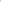 Департамент охорони культурної спадщини виконавчого органу Київської міської ради (Київської міської державної адміністрації) (далі – Департамент охорони культурної спадщини)Департамент охорони культурної спадщини виконавчого органу Київської міської ради (Київської міської державної адміністрації) (далі – Департамент охорони культурної спадщини)Департамент охорони культурної спадщини виконавчого органу Київської міської ради (Київської міської державної адміністрації) (далі – Департамент охорони культурної спадщини)6.Співвиконавці програмиУстанова «Київський науково-методичний центр по охороні, реставрації та використанню пам'яток історії, культури і заповідних територій» (далі – КНМЦ по охороні пам’яток), Комунальний заклад «Центр консервації предметів археології» виконавчого органу Київської міської ради (Київської міської державної адміністрації) (далі – КЗ «Центр консервації предметів археології»), Департаменти  виконавчого органу Київської міської ради (Київської міської державної адміністрації), районні в м. Києві державні адміністрації.Установа «Київський науково-методичний центр по охороні, реставрації та використанню пам'яток історії, культури і заповідних територій» (далі – КНМЦ по охороні пам’яток), Комунальний заклад «Центр консервації предметів археології» виконавчого органу Київської міської ради (Київської міської державної адміністрації) (далі – КЗ «Центр консервації предметів археології»), Департаменти  виконавчого органу Київської міської ради (Київської міської державної адміністрації), районні в м. Києві державні адміністрації.Установа «Київський науково-методичний центр по охороні, реставрації та використанню пам'яток історії, культури і заповідних територій» (далі – КНМЦ по охороні пам’яток), Комунальний заклад «Центр консервації предметів археології» виконавчого органу Київської міської ради (Київської міської державної адміністрації) (далі – КЗ «Центр консервації предметів археології»), Департаменти  виконавчого органу Київської міської ради (Київської міської державної адміністрації), районні в м. Києві державні адміністрації.Установа «Київський науково-методичний центр по охороні, реставрації та використанню пам'яток історії, культури і заповідних територій» (далі – КНМЦ по охороні пам’яток), Комунальний заклад «Центр консервації предметів археології» виконавчого органу Київської міської ради (Київської міської державної адміністрації) (далі – КЗ «Центр консервації предметів археології»), Департаменти  виконавчого органу Київської міської ради (Київської міської державної адміністрації), районні в м. Києві державні адміністрації.7.Строки реалізації програми2025–2027 роки2025–2027 роки2025–2027 роки2025–2027 роки 8.Обсяги фінансових ресурсів, необхідних для реалізації програмиВсього:Всього(тис. грн)у тому числі за рокамиу тому числі за рокамиу тому числі за роками 8.Обсяги фінансових ресурсів, необхідних для реалізації програмиВсього:Всього(тис. грн)2025 рік2026 рік2027 рік 8.Обсяги фінансових ресурсів, необхідних для реалізації програмиВсього:1 176 680,97356  413,17 390 488,80429 779,0у тому числі за джерелами: 8.1державний бюджет–––– 8.2бюджет міста Києва1 175 630,97356 063,17390 138,80429 429,0 8.3 інші джерела1050,0350,0350,0350,0Обсяги фінансових ресурсів, необхідних для реалізації програмиВсього:Всього (тис. грн)У тому числі за рокамиУ тому числі за рокамиУ тому числі за рокамиОбсяги фінансових ресурсів, необхідних для реалізації програмиВсього:Всього (тис. грн)2025 20262027Обсяги фінансових ресурсів, необхідних для реалізації програмиВсього:1 176 680,97356  413,17390 488,80429 779,0у тому числі за джерелами:державний бюджет––––бюджет м. Києва1 175 630,97356 063,17390 138,80429 429,0інші джерела1050,0350,0350,0350,0№ з/пНазва індикатораОдиниця виміруЗначення індикатора за рокамиЗначення індикатора за рокамиЗначення індикатора за роками№ з/пНазва індикатораОдиниця виміру2025 рік2026 рік2027 рік1234561Кількість об’єктів культурної спадщини міста Києва, для яких розроблено облікову документаціюод.5050502Динаміка кількості об’єктів культурної спадщини міста Києва відносно попереднього звітного року%>0.0>0.0>0.03Кількість виявлених нових об’єктів для занесення до Переліку об’єктів культурної спадщини м. Києваод.810124Кількість програм із залучення грантів, благодійних коштів та інвестицій у пам’яткоохороній сферіод.111Таблиця 1ПЕРЕЛІК ЗАВДАНЬ І ЗАХОДІВ МІСЬКОЇ ЦІЛЬОВОЇ ПРОГРАМИ «ОХОРОНА ТА ЗБЕРЕЖЕННЯ КУЛЬТУРНОЇ СПАДЩИНИ М. КИЄВА НА 2025–2027 РОКИ»ПЕРЕЛІК ЗАВДАНЬ І ЗАХОДІВ МІСЬКОЇ ЦІЛЬОВОЇ ПРОГРАМИ «ОХОРОНА ТА ЗБЕРЕЖЕННЯ КУЛЬТУРНОЇ СПАДЩИНИ М. КИЄВА НА 2025–2027 РОКИ»ПЕРЕЛІК ЗАВДАНЬ І ЗАХОДІВ МІСЬКОЇ ЦІЛЬОВОЇ ПРОГРАМИ «ОХОРОНА ТА ЗБЕРЕЖЕННЯ КУЛЬТУРНОЇ СПАДЩИНИ М. КИЄВА НА 2025–2027 РОКИ»ПЕРЕЛІК ЗАВДАНЬ І ЗАХОДІВ МІСЬКОЇ ЦІЛЬОВОЇ ПРОГРАМИ «ОХОРОНА ТА ЗБЕРЕЖЕННЯ КУЛЬТУРНОЇ СПАДЩИНИ М. КИЄВА НА 2025–2027 РОКИ»ПЕРЕЛІК ЗАВДАНЬ І ЗАХОДІВ МІСЬКОЇ ЦІЛЬОВОЇ ПРОГРАМИ «ОХОРОНА ТА ЗБЕРЕЖЕННЯ КУЛЬТУРНОЇ СПАДЩИНИ М. КИЄВА НА 2025–2027 РОКИ»ПЕРЕЛІК ЗАВДАНЬ І ЗАХОДІВ МІСЬКОЇ ЦІЛЬОВОЇ ПРОГРАМИ «ОХОРОНА ТА ЗБЕРЕЖЕННЯ КУЛЬТУРНОЇ СПАДЩИНИ М. КИЄВА НА 2025–2027 РОКИ»ПЕРЕЛІК ЗАВДАНЬ І ЗАХОДІВ МІСЬКОЇ ЦІЛЬОВОЇ ПРОГРАМИ «ОХОРОНА ТА ЗБЕРЕЖЕННЯ КУЛЬТУРНОЇ СПАДЩИНИ М. КИЄВА НА 2025–2027 РОКИ»ПЕРЕЛІК ЗАВДАНЬ І ЗАХОДІВ МІСЬКОЇ ЦІЛЬОВОЇ ПРОГРАМИ «ОХОРОНА ТА ЗБЕРЕЖЕННЯ КУЛЬТУРНОЇ СПАДЩИНИ М. КИЄВА НА 2025–2027 РОКИ»ПЕРЕЛІК ЗАВДАНЬ І ЗАХОДІВ МІСЬКОЇ ЦІЛЬОВОЇ ПРОГРАМИ «ОХОРОНА ТА ЗБЕРЕЖЕННЯ КУЛЬТУРНОЇ СПАДЩИНИ М. КИЄВА НА 2025–2027 РОКИ»ПЕРЕЛІК ЗАВДАНЬ І ЗАХОДІВ МІСЬКОЇ ЦІЛЬОВОЇ ПРОГРАМИ «ОХОРОНА ТА ЗБЕРЕЖЕННЯ КУЛЬТУРНОЇ СПАДЩИНИ М. КИЄВА НА 2025–2027 РОКИ»ПЕРЕЛІК ЗАВДАНЬ І ЗАХОДІВ МІСЬКОЇ ЦІЛЬОВОЇ ПРОГРАМИ «ОХОРОНА ТА ЗБЕРЕЖЕННЯ КУЛЬТУРНОЇ СПАДЩИНИ М. КИЄВА НА 2025–2027 РОКИ»Оперативна ціль Стратегії розвитку міста Києва до 2025 рокуЗавдання програмиЗаходи програмиСтроки виконан ня заходуВиконавці заходуДжерела фінансу-ванняОбсяги фінансування, (тис. грн)Очікуваний результат (результативні показники)Очікуваний результат (результативні показники)Очікуваний результат (результативні показники)Очікуваний результат (результативні показники)Оперативна ціль Стратегії розвитку міста Києва до 2025 рокуЗавдання програмиЗаходи програмиСтроки виконан ня заходуВиконавці заходуДжерела фінансу-ванняОбсяги фінансування, (тис. грн)Назва показника2025 рік2026 рік2027 рік1234567891011Збереження та розвиток об’єктів культур ної спадщини м. Києва1. Реставрація та розвиток об'єктів культурної спадщини1.1. Проведення ремонтно-реставраційних, консерваційних робіт, пристосування об'єктів культурної спадщини до вимог сучасного функціонування з дотриманням принципів безбар’єрності та вимог пам’яткоохорон     ного законодавства2025-2027Департамент охорони культурної спадщиниДепартаменти  виконавчого органу Київської міської ради (Київської міської державної адміністрації) Районні в м. Києві державні адміністраціїБюджет міста КиєваВсього:758 767,07Показник витрат: обсяг видатків, тис. грн229 487,07251 550,0277 730,0Збереження та розвиток об’єктів культур ної спадщини м. Києва1. Реставрація та розвиток об'єктів культурної спадщини1.1. Проведення ремонтно-реставраційних, консерваційних робіт, пристосування об'єктів культурної спадщини до вимог сучасного функціонування з дотриманням принципів безбар’єрності та вимог пам’яткоохорон     ного законодавства2025-2027Департамент охорони культурної спадщиниДепартаменти  виконавчого органу Київської міської ради (Київської міської державної адміністрації) Районні в м. Києві державні адміністраціїБюджет міста Києва2025 рік229 487,07Показник витрат: обсяг видатків, тис. грн229 487,07251 550,0277 730,0Збереження та розвиток об’єктів культур ної спадщини м. Києва1. Реставрація та розвиток об'єктів культурної спадщини1.1. Проведення ремонтно-реставраційних, консерваційних робіт, пристосування об'єктів культурної спадщини до вимог сучасного функціонування з дотриманням принципів безбар’єрності та вимог пам’яткоохорон     ного законодавства2025-2027Департамент охорони культурної спадщиниДепартаменти  виконавчого органу Київської міської ради (Київської міської державної адміністрації) Районні в м. Києві державні адміністраціїБюджет міста Києва2026 рік251 550,0Показник витрат: обсяг видатків, тис. грн229 487,07251 550,0277 730,0Збереження та розвиток об’єктів культур ної спадщини м. Києва1. Реставрація та розвиток об'єктів культурної спадщини1.1. Проведення ремонтно-реставраційних, консерваційних робіт, пристосування об'єктів культурної спадщини до вимог сучасного функціонування з дотриманням принципів безбар’єрності та вимог пам’яткоохорон     ного законодавства2025-2027Департамент охорони культурної спадщиниДепартаменти  виконавчого органу Київської міської ради (Київської міської державної адміністрації) Районні в м. Києві державні адміністраціїБюджет міста Києва2027 рік277 730,0Показник витрат: обсяг видатків, тис. грн229 487,07251 550,0277 730,0Збереження та розвиток об’єктів культур ної спадщини м. Києва1. Реставрація та розвиток об'єктів культурної спадщини1.1. Проведення ремонтно-реставраційних, консерваційних робіт, пристосування об'єктів культурної спадщини до вимог сучасного функціонування з дотриманням принципів безбар’єрності та вимог пам’яткоохорон     ного законодавства2025-2027Департамент охорони культурної спадщиниДепартаменти  виконавчого органу Київської міської ради (Київської міської державної адміністрації) Районні в м. Києві державні адміністраціїБюджет міста КиєваПоказник витрат: обсяг видатків, тис. грн229 487,07251 550,0277 730,0Збереження та розвиток об’єктів культур ної спадщини м. Києва1. Реставрація та розвиток об'єктів культурної спадщини1.1. Проведення ремонтно-реставраційних, консерваційних робіт, пристосування об'єктів культурної спадщини до вимог сучасного функціонування з дотриманням принципів безбар’єрності та вимог пам’яткоохорон     ного законодавства2025-2027Департамент охорони культурної спадщиниДепартаменти  виконавчого органу Київської міської ради (Київської міської державної адміністрації) Районні в м. Києві державні адміністраціїБюджет міста КиєваПоказник продукту:    кількість об'єктів культурної спадщини, які реставровано, од.201411Збереження та розвиток об’єктів культур ної спадщини м. Києва1. Реставрація та розвиток об'єктів культурної спадщини1.1. Проведення ремонтно-реставраційних, консерваційних робіт, пристосування об'єктів культурної спадщини до вимог сучасного функціонування з дотриманням принципів безбар’єрності та вимог пам’яткоохорон     ного законодавства2025-2027Департамент охорони культурної спадщиниДепартаменти  виконавчого органу Київської міської ради (Київської міської державної адміністрації) Районні в м. Києві державні адміністраціїБюджет міста КиєваПоказник ефективності: середні витрати на реставрацію одного об'єкта, тис. грн.11 474,3517 967,8525 248,18Збереження та розвиток об’єктів культур ної спадщини м. Києва1. Реставрація та розвиток об'єктів культурної спадщини1.1. Проведення ремонтно-реставраційних, консерваційних робіт, пристосування об'єктів культурної спадщини до вимог сучасного функціонування з дотриманням принципів безбар’єрності та вимог пам’яткоохорон     ного законодавства2025-2027Департамент охорони культурної спадщиниДепартаменти  виконавчого органу Київської міської ради (Київської міської державної адміністрації) Районні в м. Києві державні адміністраціїБюджет міста КиєваПоказник якості: рівень виконання робіт, у % до запланованого100100100Збереження та розвиток об’єктів культур ної спадщини м. Києва1. Реставрація та розвиток об'єктів культурної спадщини1.2. Збереження пам’яток ДІАЗ «Стародавній Київ» (проведення комплексу ремонтно-реставраційних робіт із врахуванням принципів безбар’єрності та доступності, а також вимог пам’яткоохорон ного законодавства)2025-2027Департамент охорони культурної спадщини
КНМЦ по охороні пам’ятокБюджет міста КиєваВсього:182 040,6Показник витрат: обсяг видатків, тис. грн54 997,260 496,866 546,6Збереження та розвиток об’єктів культур ної спадщини м. Києва1. Реставрація та розвиток об'єктів культурної спадщини1.2. Збереження пам’яток ДІАЗ «Стародавній Київ» (проведення комплексу ремонтно-реставраційних робіт із врахуванням принципів безбар’єрності та доступності, а також вимог пам’яткоохорон ного законодавства)2025-2027Департамент охорони культурної спадщини
КНМЦ по охороні пам’ятокБюджет міста Києва2025 рік54 997,2Показник витрат: обсяг видатків, тис. грн54 997,260 496,866 546,6Збереження та розвиток об’єктів культур ної спадщини м. Києва1. Реставрація та розвиток об'єктів культурної спадщини1.2. Збереження пам’яток ДІАЗ «Стародавній Київ» (проведення комплексу ремонтно-реставраційних робіт із врахуванням принципів безбар’єрності та доступності, а також вимог пам’яткоохорон ного законодавства)2025-2027Департамент охорони культурної спадщини
КНМЦ по охороні пам’ятокБюджет міста Києва2026 рік60 496,8Показник витрат: обсяг видатків, тис. грн54 997,260 496,866 546,6Збереження та розвиток об’єктів культур ної спадщини м. Києва1. Реставрація та розвиток об'єктів культурної спадщини1.2. Збереження пам’яток ДІАЗ «Стародавній Київ» (проведення комплексу ремонтно-реставраційних робіт із врахуванням принципів безбар’єрності та доступності, а також вимог пам’яткоохорон ного законодавства)2025-2027Департамент охорони культурної спадщини
КНМЦ по охороні пам’ятокБюджет міста Києва2027 рік66 546,6Показник витрат: обсяг видатків, тис. грн54 997,260 496,866 546,6Збереження та розвиток об’єктів культур ної спадщини м. Києва1. Реставрація та розвиток об'єктів культурної спадщини1.2. Збереження пам’яток ДІАЗ «Стародавній Київ» (проведення комплексу ремонтно-реставраційних робіт із врахуванням принципів безбар’єрності та доступності, а також вимог пам’яткоохорон ного законодавства)2025-2027Департамент охорони культурної спадщини
КНМЦ по охороні пам’ятокБюджет міста КиєваПоказник витрат: обсяг видатків, тис. грн54 997,260 496,866 546,6Збереження та розвиток об’єктів культур ної спадщини м. Києва1. Реставрація та розвиток об'єктів культурної спадщини1.2. Збереження пам’яток ДІАЗ «Стародавній Київ» (проведення комплексу ремонтно-реставраційних робіт із врахуванням принципів безбар’єрності та доступності, а також вимог пам’яткоохорон ного законодавства)2025-2027Департамент охорони культурної спадщини
КНМЦ по охороні пам’ятокБюджет міста КиєваПоказник продукту:    кількість об'єктів культурної спадщини, які реставровано, од.577Збереження та розвиток об’єктів культур ної спадщини м. Києва1. Реставрація та розвиток об'єктів культурної спадщини1.2. Збереження пам’яток ДІАЗ «Стародавній Київ» (проведення комплексу ремонтно-реставраційних робіт із врахуванням принципів безбар’єрності та доступності, а також вимог пам’яткоохорон ного законодавства)2025-2027Департамент охорони культурної спадщини
КНМЦ по охороні пам’ятокБюджет міста КиєваПоказник ефективності: середні витрати на реставрацію одного об'єкта, тис. грн.10 999,48 642,49 506,7Збереження та розвиток об’єктів культур ної спадщини м. Києва1. Реставрація та розвиток об'єктів культурної спадщини1.2. Збереження пам’яток ДІАЗ «Стародавній Київ» (проведення комплексу ремонтно-реставраційних робіт із врахуванням принципів безбар’єрності та доступності, а також вимог пам’яткоохорон ного законодавства)2025-2027Департамент охорони культурної спадщини
КНМЦ по охороні пам’ятокБюджет міста КиєваПоказник якості: рівень виконання робіт, у % до запланованого100100100Збереження та розвиток об’єктів культур ної спадщини м. Києва1. Реставрація та розвиток об'єктів культурної спадщини1.3.Виявлення, дослідження та забезпечення об’єктів культурної спадщини обліковою документацією2025-2027Департамент охорони культурної спадщини
КНМЦ по охороні пам’ятокБюджет міста КиєваВсього:67 242,0Показник витрат: обсяг видатків, тис. грн20 020,022 328,024 894,0Збереження та розвиток об’єктів культур ної спадщини м. Києва1. Реставрація та розвиток об'єктів культурної спадщини1.3.Виявлення, дослідження та забезпечення об’єктів культурної спадщини обліковою документацією2025-2027Департамент охорони культурної спадщини
КНМЦ по охороні пам’ятокБюджет міста Києва2025 рік20 020,0Показник витрат: обсяг видатків, тис. грн20 020,022 328,024 894,0Збереження та розвиток об’єктів культур ної спадщини м. Києва1. Реставрація та розвиток об'єктів культурної спадщини1.3.Виявлення, дослідження та забезпечення об’єктів культурної спадщини обліковою документацією2025-2027Департамент охорони культурної спадщини
КНМЦ по охороні пам’ятокБюджет міста Києва2026 рік22 328,0Показник витрат: обсяг видатків, тис. грн20 020,022 328,024 894,0Збереження та розвиток об’єктів культур ної спадщини м. Києва1. Реставрація та розвиток об'єктів культурної спадщини1.3.Виявлення, дослідження та забезпечення об’єктів культурної спадщини обліковою документацією2025-2027Департамент охорони культурної спадщини
КНМЦ по охороні пам’ятокБюджет міста Києва2027  рік24 894,0Показник витрат: обсяг видатків, тис. грн20 020,022 328,024 894,0Збереження та розвиток об’єктів культур ної спадщини м. Києва1. Реставрація та розвиток об'єктів культурної спадщини1.3.Виявлення, дослідження та забезпечення об’єктів культурної спадщини обліковою документацією2025-2027Департамент охорони культурної спадщини
КНМЦ по охороні пам’ятокБюджет міста КиєваПоказник витрат: обсяг видатків, тис. грн20 020,022 328,024 894,0Збереження та розвиток об’єктів культур ної спадщини м. Києва1. Реставрація та розвиток об'єктів культурної спадщини1.3.Виявлення, дослідження та забезпечення об’єктів культурної спадщини обліковою документацією2025-2027Департамент охорони культурної спадщини
КНМЦ по охороні пам’ятокБюджет міста КиєваПоказник продукту:    кількість виявлених  об'єктів, на які розроблено документацію (історичну довідку, фотофіксацію), од.81012Збереження та розвиток об’єктів культур ної спадщини м. Києва1. Реставрація та розвиток об'єктів культурної спадщини1.3.Виявлення, дослідження та забезпечення об’єктів культурної спадщини обліковою документацією2025-2027Департамент охорони культурної спадщини
КНМЦ по охороні пам’ятокБюджет міста Києвакількість об'єктів культурної спадщини, на які розроблено облікову документацію; технічну документацію із землеустрою щодо встановлення меж режимоутворюючих об'єктів культурної спадщини, од.100100100Збереження та розвиток об’єктів культур ної спадщини м. Києва1. Реставрація та розвиток об'єктів культурної спадщини1.3.Виявлення, дослідження та забезпечення об’єктів культурної спадщини обліковою документацією2025-2027Департамент охорони культурної спадщини
КНМЦ по охороні пам’ятокБюджет міста Києвакількість оцифрованої облікової та пам’яткоохоронної документації на об’єкти культурної спадщини, од.708090Збереження та розвиток об’єктів культур ної спадщини м. Києва1. Реставрація та розвиток об'єктів культурної спадщини1.3.Виявлення, дослідження та забезпечення об’єктів культурної спадщини обліковою документацією2025-2027Департамент охорони культурної спадщини
КНМЦ по охороні пам’ятокБюджет міста КиєваПоказник ефективності: середня вартість проведення дослідження та розробки однієї історичної довідки, фотофіксації, тис. грн.90,0100,0110,0Збереження та розвиток об’єктів культур ної спадщини м. Києва1. Реставрація та розвиток об'єктів культурної спадщини1.3.Виявлення, дослідження та забезпечення об’єктів культурної спадщини обліковою документацією2025-2027Департамент охорони культурної спадщини
КНМЦ по охороні пам’ятокБюджет міста Києвасередня вартість розробки однієї облікової документації; однієїтехнічної документації із землеустрою щодо встановлення меж режимоутворюючих об'єктів культурної спадщини, тис. грн.186,2204,8225,3Збереження та розвиток об’єктів культур ної спадщини м. Києва1. Реставрація та розвиток об'єктів культурної спадщини1.3.Виявлення, дослідження та забезпечення об’єктів культурної спадщини обліковою документацією2025-2027Департамент охорони культурної спадщини
КНМЦ по охороні пам’ятокБюджет міста Києвасередня вартість оцифрування однієї облікової та пам’яткоохоронної документації на об’єкт культурної спадщини, тис.грн9,710,611,6Збереження та розвиток об’єктів культур ної спадщини м. Києва1. Реставрація та розвиток об'єктів культурної спадщини1.3.Виявлення, дослідження та забезпечення об’єктів культурної спадщини обліковою документацією2025-2027Департамент охорони культурної спадщини
КНМЦ по охороні пам’ятокБюджет міста КиєваПоказник якості: динаміка розроблення документації (історичної довідки, фотофіксації) на виявлені об’єкти, у % до базового року*100125150Збереження та розвиток об’єктів культур ної спадщини м. Києва1. Реставрація та розвиток об'єктів культурної спадщини1.3.Виявлення, дослідження та забезпечення об’єктів культурної спадщини обліковою документацією2025-2027Департамент охорони культурної спадщини
КНМЦ по охороні пам’ятокБюджет міста Києварівень розроблення облікової документації; технічної документації із землеустрою щодо встановлення меж режимоутворюючих об'єктів культурної спадщини, у % до запланованого100100100Збереження та розвиток об’єктів культур ної спадщини м. Києва1. Реставрація та розвиток об'єктів культурної спадщини1.3.Виявлення, дослідження та забезпечення об’єктів культурної спадщини обліковою документацією2025-2027Департамент охорони культурної спадщини
КНМЦ по охороні пам’ятокБюджет міста Києвадинаміка  кількості оцифрованої  облікової та пам’яткоохоронної документації на об’єкти культурної спадщини, у % до базового року*100114,3128,6Збереження та розвиток об’єктів культур ної спадщини м. Києва2. Контроль за належним утриманням та збережен ням об'єктів культурної спадщини2.1. Дослідження історичних будівель з метою збереження історичного середовища2.1. Дослідження історичних будівель з метою збереження історичного середовища2.1. Дослідження історичних будівель з метою збереження історичного середовища2.1. Дослідження історичних будівель з метою збереження історичного середовища2.1. Дослідження історичних будівель з метою збереження історичного середовища2.1. Дослідження історичних будівель з метою збереження історичного середовища2.1. Дослідження історичних будівель з метою збереження історичного середовища2.1. Дослідження історичних будівель з метою збереження історичного середовища2.1. Дослідження історичних будівель з метою збереження історичного середовищаЗбереження та розвиток об’єктів культур ної спадщини м. Києва2. Контроль за належним утриманням та збережен ням об'єктів культурної спадщини2.1.1 Забезпечення об’єктів культурної спадщини  пам’яткоохорон ною документацією2025-2027Департамент охорони культурної спадщиниКНМЦ по охороні пам’яток
Бюджет міста Києва Всього:18 144,0Показник витрат: обсяг видатків, тис. грн6 048,06 048,06 048,0Збереження та розвиток об’єктів культур ної спадщини м. Києва2. Контроль за належним утриманням та збережен ням об'єктів культурної спадщини2.1.1 Забезпечення об’єктів культурної спадщини  пам’яткоохорон ною документацією2025-2027Департамент охорони культурної спадщиниКНМЦ по охороні пам’яток
Бюджет міста Києва 2025 рік6 048,0Показник витрат: обсяг видатків, тис. грн6 048,06 048,06 048,0Збереження та розвиток об’єктів культур ної спадщини м. Києва2. Контроль за належним утриманням та збережен ням об'єктів культурної спадщини2.1.1 Забезпечення об’єктів культурної спадщини  пам’яткоохорон ною документацією2025-2027Департамент охорони культурної спадщиниКНМЦ по охороні пам’яток
Бюджет міста Києва 2026 рік6 048,0Показник витрат: обсяг видатків, тис. грн6 048,06 048,06 048,0Збереження та розвиток об’єктів культур ної спадщини м. Києва2. Контроль за належним утриманням та збережен ням об'єктів культурної спадщини2.1.1 Забезпечення об’єктів культурної спадщини  пам’яткоохорон ною документацією2025-2027Департамент охорони культурної спадщиниКНМЦ по охороні пам’яток
Бюджет міста Києва 2027 рік6 048,0Показник витрат: обсяг видатків, тис. грн6 048,06 048,06 048,0Збереження та розвиток об’єктів культур ної спадщини м. Києва2. Контроль за належним утриманням та збережен ням об'єктів культурної спадщини2.1.1 Забезпечення об’єктів культурної спадщини  пам’яткоохорон ною документацією2025-2027Департамент охорони культурної спадщиниКНМЦ по охороні пам’яток
Бюджет міста Києва Показник витрат: обсяг видатків, тис. грн6 048,06 048,06 048,0Збереження та розвиток об’єктів культур ної спадщини м. Києва2. Контроль за належним утриманням та збережен ням об'єктів культурної спадщини2.1.1 Забезпечення об’єктів культурної спадщини  пам’яткоохорон ною документацією2025-2027Департамент охорони культурної спадщиниКНМЦ по охороні пам’яток
Бюджет міста Києва Показник продукту:    кількість об’єктів культурної спадщини, на які розроблено документацію для укладення охоронних договорів, од.848484Збереження та розвиток об’єктів культур ної спадщини м. Києва2. Контроль за належним утриманням та збережен ням об'єктів культурної спадщини2.1.1 Забезпечення об’єктів культурної спадщини  пам’яткоохорон ною документацією2025-2027Департамент охорони культурної спадщиниКНМЦ по охороні пам’яток
Бюджет міста Києва Показник ефективності: середня вартість розробки документації, необхідної для укладення охоронних договорів, на один об’єкт, тис. грн72,072,072,0Збереження та розвиток об’єктів культур ної спадщини м. Києва2. Контроль за належним утриманням та збережен ням об'єктів культурної спадщини2.1.1 Забезпечення об’єктів культурної спадщини  пам’яткоохорон ною документацією2025-2027Департамент охорони культурної спадщиниКНМЦ по охороні пам’яток
Бюджет міста Києва Показник якості: рівень розроблення документації, необхідної для укладення охоронних договорів,  у % до запланованого100100100Збереження та розвиток об’єктів культур ної спадщини м. Києва2. Контроль за належним утриманням та збережен ням об'єктів культурної спадщини2.1.2.Консерва ція, музеєфікація та реставрація археологічних предметів2025-2027Департамент охорони культурної спадщиниКЗ «Центр консервації предметів археології»Бюджет міста Києва Всього: 1500,0Показник витрат: обсяг видатків, тис. грн480,0500,0520,0Збереження та розвиток об’єктів культур ної спадщини м. Києва2. Контроль за належним утриманням та збережен ням об'єктів культурної спадщини2.1.2.Консерва ція, музеєфікація та реставрація археологічних предметів2025-2027Департамент охорони культурної спадщиниКЗ «Центр консервації предметів археології»Бюджет міста Києва 2025 рік480,0Показник витрат: обсяг видатків, тис. грн480,0500,0520,0Збереження та розвиток об’єктів культур ної спадщини м. Києва2. Контроль за належним утриманням та збережен ням об'єктів культурної спадщини2.1.2.Консерва ція, музеєфікація та реставрація археологічних предметів2025-2027Департамент охорони культурної спадщиниКЗ «Центр консервації предметів археології»Бюджет міста Києва 2026 рік500,0Показник витрат: обсяг видатків, тис. грн480,0500,0520,0Збереження та розвиток об’єктів культур ної спадщини м. Києва2. Контроль за належним утриманням та збережен ням об'єктів культурної спадщини2.1.2.Консерва ція, музеєфікація та реставрація археологічних предметів2025-2027Департамент охорони культурної спадщиниКЗ «Центр консервації предметів археології»Бюджет міста Києва 2027 рік520,0Показник витрат: обсяг видатків, тис. грн480,0500,0520,0Збереження та розвиток об’єктів культур ної спадщини м. Києва2. Контроль за належним утриманням та збережен ням об'єктів культурної спадщини2.1.2.Консерва ція, музеєфікація та реставрація археологічних предметів2025-2027Департамент охорони культурної спадщиниКЗ «Центр консервації предметів археології»Показник витрат: обсяг видатків, тис. грн480,0500,0520,0Збереження та розвиток об’єктів культур ної спадщини м. Києва2. Контроль за належним утриманням та збережен ням об'єктів культурної спадщини2.1.2.Консерва ція, музеєфікація та реставрація археологічних предметів2025-2027Департамент охорони культурної спадщиниКЗ «Центр консервації предметів археології»Показник продукту:    кількість законсервованих, відреставрованих археологічних предметів, од.434343Збереження та розвиток об’єктів культур ної спадщини м. Києва2. Контроль за належним утриманням та збережен ням об'єктів культурної спадщини2.1.2.Консерва ція, музеєфікація та реставрація археологічних предметів2025-2027Департамент охорони культурної спадщиниКЗ «Центр консервації предметів археології»Показник ефективності: середні витрати на консервацію, реставрацію одного археологічного предмета, тис. грн.11,1611,612,09Збереження та розвиток об’єктів культур ної спадщини м. Києва2. Контроль за належним утриманням та збережен ням об'єктів культурної спадщини2.1.2.Консерва ція, музеєфікація та реставрація археологічних предметів2025-2027Департамент охорони культурної спадщиниКЗ «Центр консервації предметів археології»Показник якості: рівень виконання робіт із консервації, реставрації на предметах археології, у % до базового року*100100100Збереження та розвиток об’єктів культур ної спадщини м. Києва2. Контроль за належним утриманням та збережен ням об'єктів культурної спадщини2.1.3.Досліджен ня, консервація, музеєфікація нерухомих об’єктів археологічної спадщини м. Києва2025-2027Департамент охорони культурної спадщиниКЗ «Центр консервації предметів археології»Бюджет міста Києва Всього:13 703,1Показник витрат: обсяг видатків, тис. грн.4 302,14 542,34 858,7Збереження та розвиток об’єктів культур ної спадщини м. Києва2. Контроль за належним утриманням та збережен ням об'єктів культурної спадщини2.1.3.Досліджен ня, консервація, музеєфікація нерухомих об’єктів археологічної спадщини м. Києва2025-2027Департамент охорони культурної спадщиниКЗ «Центр консервації предметів археології»Бюджет міста Києва 2025 рік4 302,1Показник витрат: обсяг видатків, тис. грн.4 302,14 542,34 858,7Збереження та розвиток об’єктів культур ної спадщини м. Києва2. Контроль за належним утриманням та збережен ням об'єктів культурної спадщини2.1.3.Досліджен ня, консервація, музеєфікація нерухомих об’єктів археологічної спадщини м. Києва2025-2027Департамент охорони культурної спадщиниКЗ «Центр консервації предметів археології»Бюджет міста Києва 2026 рік4 542,3Показник витрат: обсяг видатків, тис. грн.4 302,14 542,34 858,7Збереження та розвиток об’єктів культур ної спадщини м. Києва2. Контроль за належним утриманням та збережен ням об'єктів культурної спадщини2.1.3.Досліджен ня, консервація, музеєфікація нерухомих об’єктів археологічної спадщини м. Києва2025-2027Департамент охорони культурної спадщиниКЗ «Центр консервації предметів археології»Бюджет міста Києва 2027 рік4 858,7Показник витрат: обсяг видатків, тис. грн.4 302,14 542,34 858,7Збереження та розвиток об’єктів культур ної спадщини м. Києва2. Контроль за належним утриманням та збережен ням об'єктів культурної спадщини2.1.3.Досліджен ня, консервація, музеєфікація нерухомих об’єктів археологічної спадщини м. Києва2025-2027Департамент охорони культурної спадщиниКЗ «Центр консервації предметів археології»Бюджет міста Києва Показник продукту:    кількість законсервованих, відреставрованих, археологічних об’єктів, од.222Збереження та розвиток об’єктів культур ної спадщини м. Києва2. Контроль за належним утриманням та збережен ням об'єктів культурної спадщини2.1.3.Досліджен ня, консервація, музеєфікація нерухомих об’єктів археологічної спадщини м. Києва2025-2027Департамент охорони культурної спадщиниКЗ «Центр консервації предметів археології»Бюджет міста Києва Показник ефективності: середні витрати на консервацію, реставрацію одного археологічного об’єкта, тис. грн.2 151,12 271,152 429,35Збереження та розвиток об’єктів культур ної спадщини м. Києва2. Контроль за належним утриманням та збережен ням об'єктів культурної спадщини2.1.3.Досліджен ня, консервація, музеєфікація нерухомих об’єктів археологічної спадщини м. Києва2025-2027Департамент охорони культурної спадщиниКЗ «Центр консервації предметів археології»Бюджет міста Києва Показник якості: рівень виконання робіт на об’єктах, у % до запланованого100100100Збереження та розвиток об’єктів культур ної спадщини м. Києва2. Контроль за належним утриманням та збережен ням об'єктів культурної спадщини2.2.Розроблення науково-проєктної документації з визначення меж і режимів використання історичних ареалів міста Києва2.2.1.Розроблен ня науково-проєктної (науково-дослідної) частини документації з визначення меж і режимів використання історичних ареалів міста Києва.2.2.2.Розроблен ня землевпорядної частини документації з визначення меж і режимів історичних  ареалів міста Києва2025-2027Департамент охорони культурної спадщиниБюджет міста КиєваВсього:75 000,0Показник витрат: обсяг видатків, тис. грн23 000,025 000,027 000,0Збереження та розвиток об’єктів культур ної спадщини м. Києва2. Контроль за належним утриманням та збережен ням об'єктів культурної спадщини2.2.Розроблення науково-проєктної документації з визначення меж і режимів використання історичних ареалів міста Києва2.2.1.Розроблен ня науково-проєктної (науково-дослідної) частини документації з визначення меж і режимів використання історичних ареалів міста Києва.2.2.2.Розроблен ня землевпорядної частини документації з визначення меж і режимів історичних  ареалів міста Києва2025-2027Департамент охорони культурної спадщиниБюджет міста Києва2025 рік23 000,0Показник витрат: обсяг видатків, тис. грн23 000,025 000,027 000,0Збереження та розвиток об’єктів культур ної спадщини м. Києва2. Контроль за належним утриманням та збережен ням об'єктів культурної спадщини2.2.Розроблення науково-проєктної документації з визначення меж і режимів використання історичних ареалів міста Києва2.2.1.Розроблен ня науково-проєктної (науково-дослідної) частини документації з визначення меж і режимів використання історичних ареалів міста Києва.2.2.2.Розроблен ня землевпорядної частини документації з визначення меж і режимів історичних  ареалів міста Києва2025-2027Департамент охорони культурної спадщиниБюджет міста Києва2026 рік25 000,0Показник витрат: обсяг видатків, тис. грн23 000,025 000,027 000,0Збереження та розвиток об’єктів культур ної спадщини м. Києва2. Контроль за належним утриманням та збережен ням об'єктів культурної спадщини2.2.Розроблення науково-проєктної документації з визначення меж і режимів використання історичних ареалів міста Києва2.2.1.Розроблен ня науково-проєктної (науково-дослідної) частини документації з визначення меж і режимів використання історичних ареалів міста Києва.2.2.2.Розроблен ня землевпорядної частини документації з визначення меж і режимів історичних  ареалів міста Києва2025-2027Департамент охорони культурної спадщиниБюджет міста Києва2027 рік27 000,0Показник витрат: обсяг видатків, тис. грн23 000,025 000,027 000,0Збереження та розвиток об’єктів культур ної спадщини м. Києва2. Контроль за належним утриманням та збережен ням об'єктів культурної спадщини2.2.Розроблення науково-проєктної документації з визначення меж і режимів використання історичних ареалів міста Києва2.2.1.Розроблен ня науково-проєктної (науково-дослідної) частини документації з визначення меж і режимів використання історичних ареалів міста Києва.2.2.2.Розроблен ня землевпорядної частини документації з визначення меж і режимів історичних  ареалів міста Києва2025-2027Департамент охорони культурної спадщиниБюджет міста КиєваПоказник продукту:    кількість розробленої науково-проєктної (науково-дослідної) документації з визначення меж і режимів використання історичних ареалів міста Києва, од.1Збереження та розвиток об’єктів культур ної спадщини м. Києва2. Контроль за належним утриманням та збережен ням об'єктів культурної спадщини2.2.Розроблення науково-проєктної документації з визначення меж і режимів використання історичних ареалів міста Києва2.2.1.Розроблен ня науково-проєктної (науково-дослідної) частини документації з визначення меж і режимів використання історичних ареалів міста Києва.2.2.2.Розроблен ня землевпорядної частини документації з визначення меж і режимів історичних  ареалів міста Києва2025-2027Департамент охорони культурної спадщиниБюджет міста Києвакількість розробленої землевпорядної документації з визначення меж і режимів історичних  ареалів міста Києва, од.111Збереження та розвиток об’єктів культур ної спадщини м. Києва2. Контроль за належним утриманням та збережен ням об'єктів культурної спадщини2.2.Розроблення науково-проєктної документації з визначення меж і режимів використання історичних ареалів міста Києва2.2.1.Розроблен ня науково-проєктної (науково-дослідної) частини документації з визначення меж і режимів використання історичних ареалів міста Києва.2.2.2.Розроблен ня землевпорядної частини документації з визначення меж і режимів історичних  ареалів міста Києва2025-2027Департамент охорони культурної спадщиниБюджет міста КиєваПоказник ефективності: середня вартість науково-проєктної (науково-дослідної) документації з визначення меж і режимів використання історичних ареалів міста Києва, тис. грн12 000,0Збереження та розвиток об’єктів культур ної спадщини м. Києва2. Контроль за належним утриманням та збережен ням об'єктів культурної спадщини2.2.Розроблення науково-проєктної документації з визначення меж і режимів використання історичних ареалів міста Києва2.2.1.Розроблен ня науково-проєктної (науково-дослідної) частини документації з визначення меж і режимів використання історичних ареалів міста Києва.2.2.2.Розроблен ня землевпорядної частини документації з визначення меж і режимів історичних  ареалів міста Києва2025-2027Департамент охорони культурної спадщиниБюджет міста Києвасередня вартість землевпорядної  документації з визначення меж і режимів історичних  ареалів міста Києва, тис. грн.11 000,025 000,027 000,0Збереження та розвиток об’єктів культур ної спадщини м. Києва2. Контроль за належним утриманням та збережен ням об'єктів культурної спадщини2.2.Розроблення науково-проєктної документації з визначення меж і режимів використання історичних ареалів міста Києва2.2.1.Розроблен ня науково-проєктної (науково-дослідної) частини документації з визначення меж і режимів використання історичних ареалів міста Києва.2.2.2.Розроблен ня землевпорядної частини документації з визначення меж і режимів історичних  ареалів міста Києва2025-2027Департамент охорони культурної спадщиниБюджет міста КиєваПоказник якості: рівень розроблення документації, у % до запланованого100100100Збереження та розвиток об’єктів культур ної спадщини м. Києва2. Контроль за належним утриманням та збережен ням об'єктів культурної спадщини2.3. Збереження традиційного характеру середовища території ДІАЗ «Стародавній Київ», реалізація завдань та заходів, передбачених програмою Плану організації території Заповідника, зокрема сприяння створенню безбар’єрного простору2.4. Культурно-просвітницька діяльність музейних закладів ДІАЗ «Стародавній Київ» з дотриманням  вимог фізичної та  інформаційної безбар’єрності2025-2027Департамент охорони культурної спадщини КНМЦ по охороні пам’ятокКЗ «Центр консервації предметів археології»Всього:Всього:47 157,7Показник витрат: обсяг видатків, тис. грн14 000,015 743,017 414,7Збереження та розвиток об’єктів культур ної спадщини м. Києва2. Контроль за належним утриманням та збережен ням об'єктів культурної спадщини2.3. Збереження традиційного характеру середовища території ДІАЗ «Стародавній Київ», реалізація завдань та заходів, передбачених програмою Плану організації території Заповідника, зокрема сприяння створенню безбар’єрного простору2.4. Культурно-просвітницька діяльність музейних закладів ДІАЗ «Стародавній Київ» з дотриманням  вимог фізичної та  інформаційної безбар’єрності2025-2027Департамент охорони культурної спадщини КНМЦ по охороні пам’ятокКЗ «Центр консервації предметів археології»Всього:2025 рік14 000,0Показник витрат: обсяг видатків, тис. грн14 000,015 743,017 414,7Збереження та розвиток об’єктів культур ної спадщини м. Києва2. Контроль за належним утриманням та збережен ням об'єктів культурної спадщини2.3. Збереження традиційного характеру середовища території ДІАЗ «Стародавній Київ», реалізація завдань та заходів, передбачених програмою Плану організації території Заповідника, зокрема сприяння створенню безбар’єрного простору2.4. Культурно-просвітницька діяльність музейних закладів ДІАЗ «Стародавній Київ» з дотриманням  вимог фізичної та  інформаційної безбар’єрності2025-2027Департамент охорони культурної спадщини КНМЦ по охороні пам’ятокКЗ «Центр консервації предметів археології»Всього:2026 рік15 743,0Показник витрат: обсяг видатків, тис. грн14 000,015 743,017 414,7Збереження та розвиток об’єктів культур ної спадщини м. Києва2. Контроль за належним утриманням та збережен ням об'єктів культурної спадщини2.3. Збереження традиційного характеру середовища території ДІАЗ «Стародавній Київ», реалізація завдань та заходів, передбачених програмою Плану організації території Заповідника, зокрема сприяння створенню безбар’єрного простору2.4. Культурно-просвітницька діяльність музейних закладів ДІАЗ «Стародавній Київ» з дотриманням  вимог фізичної та  інформаційної безбар’єрності2025-2027Департамент охорони культурної спадщини КНМЦ по охороні пам’ятокКЗ «Центр консервації предметів археології»Всього:2027 рік17 414,7Показник витрат: обсяг видатків, тис. грн14 000,015 743,017 414,7Збереження та розвиток об’єктів культур ної спадщини м. Києва2. Контроль за належним утриманням та збережен ням об'єктів культурної спадщини2.3. Збереження традиційного характеру середовища території ДІАЗ «Стародавній Київ», реалізація завдань та заходів, передбачених програмою Плану організації території Заповідника, зокрема сприяння створенню безбар’єрного простору2.4. Культурно-просвітницька діяльність музейних закладів ДІАЗ «Стародавній Київ» з дотриманням  вимог фізичної та  інформаційної безбар’єрності2025-2027Департамент охорони культурної спадщини КНМЦ по охороні пам’ятокКЗ «Центр консервації предметів археології»Бюджет міста КиєваВсього:46 107,7Показник продукту: кількість розглянутих передпроєктних (проєктних) пропозицій, од.203033Збереження та розвиток об’єктів культур ної спадщини м. Києва2. Контроль за належним утриманням та збережен ням об'єктів культурної спадщини2.3. Збереження традиційного характеру середовища території ДІАЗ «Стародавній Київ», реалізація завдань та заходів, передбачених програмою Плану організації території Заповідника, зокрема сприяння створенню безбар’єрного простору2.4. Культурно-просвітницька діяльність музейних закладів ДІАЗ «Стародавній Київ» з дотриманням  вимог фізичної та  інформаційної безбар’єрності2025-2027Департамент охорони культурної спадщини КНМЦ по охороні пам’ятокКЗ «Центр консервації предметів археології»Бюджет міста Києва2025 рік13 650,0Показник продукту: кількість розглянутих передпроєктних (проєктних) пропозицій, од.203033Збереження та розвиток об’єктів культур ної спадщини м. Києва2. Контроль за належним утриманням та збережен ням об'єктів культурної спадщини2.3. Збереження традиційного характеру середовища території ДІАЗ «Стародавній Київ», реалізація завдань та заходів, передбачених програмою Плану організації території Заповідника, зокрема сприяння створенню безбар’єрного простору2.4. Культурно-просвітницька діяльність музейних закладів ДІАЗ «Стародавній Київ» з дотриманням  вимог фізичної та  інформаційної безбар’єрності2025-2027Департамент охорони культурної спадщини КНМЦ по охороні пам’ятокКЗ «Центр консервації предметів археології»Бюджет міста Києва2026 рік15 393,0Показник продукту: кількість розглянутих передпроєктних (проєктних) пропозицій, од.203033Збереження та розвиток об’єктів культур ної спадщини м. Києва2. Контроль за належним утриманням та збережен ням об'єктів культурної спадщини2.3. Збереження традиційного характеру середовища території ДІАЗ «Стародавній Київ», реалізація завдань та заходів, передбачених програмою Плану організації території Заповідника, зокрема сприяння створенню безбар’єрного простору2.4. Культурно-просвітницька діяльність музейних закладів ДІАЗ «Стародавній Київ» з дотриманням  вимог фізичної та  інформаційної безбар’єрності2025-2027Департамент охорони культурної спадщини КНМЦ по охороні пам’ятокКЗ «Центр консервації предметів археології»Бюджет міста Києва2027 рік17 064,7Показник продукту: кількість розглянутих передпроєктних (проєктних) пропозицій, од.203033Збереження та розвиток об’єктів культур ної спадщини м. Києва2. Контроль за належним утриманням та збережен ням об'єктів культурної спадщини2.3. Збереження традиційного характеру середовища території ДІАЗ «Стародавній Київ», реалізація завдань та заходів, передбачених програмою Плану організації території Заповідника, зокрема сприяння створенню безбар’єрного простору2.4. Культурно-просвітницька діяльність музейних закладів ДІАЗ «Стародавній Київ» з дотриманням  вимог фізичної та  інформаційної безбар’єрності2025-2027Департамент охорони культурної спадщини КНМЦ по охороні пам’ятокКЗ «Центр консервації предметів археології»Інші джерелаВсього:1050,0кількість об’єктів культурної спадщини ДІАЗ «Стародавній Київ», на яких проведено моніторинг стану їхнього збереження, од.395389370Збереження та розвиток об’єктів культур ної спадщини м. Києва2. Контроль за належним утриманням та збережен ням об'єктів культурної спадщини2.3. Збереження традиційного характеру середовища території ДІАЗ «Стародавній Київ», реалізація завдань та заходів, передбачених програмою Плану організації території Заповідника, зокрема сприяння створенню безбар’єрного простору2.4. Культурно-просвітницька діяльність музейних закладів ДІАЗ «Стародавній Київ» з дотриманням  вимог фізичної та  інформаційної безбар’єрності2025-2027Департамент охорони культурної спадщини КНМЦ по охороні пам’ятокКЗ «Центр консервації предметів археології»Інші джерела2025 рік350,0кількість об’єктів культурної спадщини ДІАЗ «Стародавній Київ», на яких проведено моніторинг стану їхнього збереження, од.395389370Збереження та розвиток об’єктів культур ної спадщини м. Києва2. Контроль за належним утриманням та збережен ням об'єктів культурної спадщини2.3. Збереження традиційного характеру середовища території ДІАЗ «Стародавній Київ», реалізація завдань та заходів, передбачених програмою Плану організації території Заповідника, зокрема сприяння створенню безбар’єрного простору2.4. Культурно-просвітницька діяльність музейних закладів ДІАЗ «Стародавній Київ» з дотриманням  вимог фізичної та  інформаційної безбар’єрності2025-2027Департамент охорони культурної спадщини КНМЦ по охороні пам’ятокКЗ «Центр консервації предметів археології»Інші джерела2026 рік350,0кількість об’єктів культурної спадщини ДІАЗ «Стародавній Київ», на яких проведено моніторинг стану їхнього збереження, од.395389370Збереження та розвиток об’єктів культур ної спадщини м. Києва2. Контроль за належним утриманням та збережен ням об'єктів культурної спадщини2.3. Збереження традиційного характеру середовища території ДІАЗ «Стародавній Київ», реалізація завдань та заходів, передбачених програмою Плану організації території Заповідника, зокрема сприяння створенню безбар’єрного простору2.4. Культурно-просвітницька діяльність музейних закладів ДІАЗ «Стародавній Київ» з дотриманням  вимог фізичної та  інформаційної безбар’єрності2025-2027Департамент охорони культурної спадщини КНМЦ по охороні пам’ятокКЗ «Центр консервації предметів археології»Інші джерела2027 рік350,0кількість об’єктів культурної спадщини ДІАЗ «Стародавній Київ», на яких проведено моніторинг стану їхнього збереження, од.395389370Збереження та розвиток об’єктів культур ної спадщини м. Києва2. Контроль за належним утриманням та збережен ням об'єктів культурної спадщини2.3. Збереження традиційного характеру середовища території ДІАЗ «Стародавній Київ», реалізація завдань та заходів, передбачених програмою Плану організації території Заповідника, зокрема сприяння створенню безбар’єрного простору2.4. Культурно-просвітницька діяльність музейних закладів ДІАЗ «Стародавній Київ» з дотриманням  вимог фізичної та  інформаційної безбар’єрності2025-2027Департамент охорони культурної спадщини КНМЦ по охороні пам’ятокКЗ «Центр консервації предметів археології»Інші джерелакількість об’єктів культурної спадщини ДІАЗ «Стародавній Київ», на яких проведено моніторинг стану їхнього збереження, од.395389370Збереження та розвиток об’єктів культур ної спадщини м. Києва2. Контроль за належним утриманням та збережен ням об'єктів культурної спадщини2.3. Збереження традиційного характеру середовища території ДІАЗ «Стародавній Київ», реалізація завдань та заходів, передбачених програмою Плану організації території Заповідника, зокрема сприяння створенню безбар’єрного простору2.4. Культурно-просвітницька діяльність музейних закладів ДІАЗ «Стародавній Київ» з дотриманням  вимог фізичної та  інформаційної безбар’єрності2025-2027Департамент охорони культурної спадщини КНМЦ по охороні пам’ятокКЗ «Центр консервації предметів археології»Інші джерелакількість об’єктів культурної спадщини, на яких здійснено 3D – сканування, од.777Збереження та розвиток об’єктів культур ної спадщини м. Києва2. Контроль за належним утриманням та збережен ням об'єктів культурної спадщини2.3. Збереження традиційного характеру середовища території ДІАЗ «Стародавній Київ», реалізація завдань та заходів, передбачених програмою Плану організації території Заповідника, зокрема сприяння створенню безбар’єрного простору2.4. Культурно-просвітницька діяльність музейних закладів ДІАЗ «Стародавній Київ» з дотриманням  вимог фізичної та  інформаційної безбар’єрності2025-2027Департамент охорони культурної спадщини КНМЦ по охороні пам’ятокКЗ «Центр консервації предметів археології»Інші джерелакількість проведених екскурсійних заходів в музеях та на території Заповідника, прилег лих територіях, од.848892Збереження та розвиток об’єктів культур ної спадщини м. Києва2. Контроль за належним утриманням та збережен ням об'єктів культурної спадщини2.3. Збереження традиційного характеру середовища території ДІАЗ «Стародавній Київ», реалізація завдань та заходів, передбачених програмою Плану організації території Заповідника, зокрема сприяння створенню безбар’єрного простору2.4. Культурно-просвітницька діяльність музейних закладів ДІАЗ «Стародавній Київ» з дотриманням  вимог фізичної та  інформаційної безбар’єрності2025-2027Департамент охорони культурної спадщини КНМЦ по охороні пам’ятокКЗ «Центр консервації предметів археології»Інші джерелакількість відкритих і проведених виставок, культурних проєктів, од.323441Збереження та розвиток об’єктів культур ної спадщини м. Києва2. Контроль за належним утриманням та збережен ням об'єктів культурної спадщини2.3. Збереження традиційного характеру середовища території ДІАЗ «Стародавній Київ», реалізація завдань та заходів, передбачених програмою Плану організації території Заповідника, зокрема сприяння створенню безбар’єрного простору2.4. Культурно-просвітницька діяльність музейних закладів ДІАЗ «Стародавній Київ» з дотриманням  вимог фізичної та  інформаційної безбар’єрності2025-2027Департамент охорони культурної спадщини КНМЦ по охороні пам’ятокКЗ «Центр консервації предметів археології»Інші джерелаПоказник ефективності:середні витрати на опрацювання однієї передпроєктної (проєктної) пропозиції, тис. грн64,070,077,0Збереження та розвиток об’єктів культур ної спадщини м. Києва2. Контроль за належним утриманням та збережен ням об'єктів культурної спадщини2.3. Збереження традиційного характеру середовища території ДІАЗ «Стародавній Київ», реалізація завдань та заходів, передбачених програмою Плану організації території Заповідника, зокрема сприяння створенню безбар’єрного простору2.4. Культурно-просвітницька діяльність музейних закладів ДІАЗ «Стародавній Київ» з дотриманням  вимог фізичної та  інформаційної безбар’єрності2025-2027Департамент охорони культурної спадщини КНМЦ по охороні пам’ятокКЗ «Центр консервації предметів археології»Інші джереласередні витрати на проведення одного моніторингу стану збереженнякультурної спадщини ДІАЗ «Стародавній Київ», тис. грн.20,021,023,0Збереження та розвиток об’єктів культур ної спадщини м. Києва2. Контроль за належним утриманням та збережен ням об'єктів культурної спадщини2.3. Збереження традиційного характеру середовища території ДІАЗ «Стародавній Київ», реалізація завдань та заходів, передбачених програмою Плану організації території Заповідника, зокрема сприяння створенню безбар’єрного простору2.4. Культурно-просвітницька діяльність музейних закладів ДІАЗ «Стародавній Київ» з дотриманням  вимог фізичної та  інформаційної безбар’єрності2025-2027Департамент охорони культурної спадщини КНМЦ по охороні пам’ятокКЗ «Центр консервації предметів археології»Інші джереласередня вартість проведення одного 3D – сканування об’єкту культурної спадщини, тис. грн.100,0100,0100,0Збереження та розвиток об’єктів культур ної спадщини м. Києва2. Контроль за належним утриманням та збережен ням об'єктів культурної спадщини2.3. Збереження традиційного характеру середовища території ДІАЗ «Стародавній Київ», реалізація завдань та заходів, передбачених програмою Плану організації території Заповідника, зокрема сприяння створенню безбар’єрного простору2.4. Культурно-просвітницька діяльність музейних закладів ДІАЗ «Стародавній Київ» з дотриманням  вимог фізичної та  інформаційної безбар’єрності2025-2027Департамент охорони культурної спадщини КНМЦ по охороні пам’ятокКЗ «Центр консервації предметів археології»Інші джереласередні витрати на відкриття і проведення екскурсійних заходів, тис. грн30,033,034,6Збереження та розвиток об’єктів культур ної спадщини м. Києва2. Контроль за належним утриманням та збережен ням об'єктів культурної спадщини2.3. Збереження традиційного характеру середовища території ДІАЗ «Стародавній Київ», реалізація завдань та заходів, передбачених програмою Плану організації території Заповідника, зокрема сприяння створенню безбар’єрного простору2.4. Культурно-просвітницька діяльність музейних закладів ДІАЗ «Стародавній Київ» з дотриманням  вимог фізичної та  інформаційної безбар’єрності2025-2027Департамент охорони культурної спадщини КНМЦ по охороні пам’ятокКЗ «Центр консервації предметів археології»Інші джереласередні витрати на проведення однієї виставки, культурного проєкту, тис. грн.50,055,060,5Збереження та розвиток об’єктів культур ної спадщини м. Києва2. Контроль за належним утриманням та збережен ням об'єктів культурної спадщини2.3. Збереження традиційного характеру середовища території ДІАЗ «Стародавній Київ», реалізація завдань та заходів, передбачених програмою Плану організації території Заповідника, зокрема сприяння створенню безбар’єрного простору2.4. Культурно-просвітницька діяльність музейних закладів ДІАЗ «Стародавній Київ» з дотриманням  вимог фізичної та  інформаційної безбар’єрності2025-2027Департамент охорони культурної спадщини КНМЦ по охороні пам’ятокКЗ «Центр консервації предметів археології»Інші джерелаПоказник якості: динаміка кількості розглянутих передпроєктних (проєктних) пропозицій,  у % до базового року*100150165Збереження та розвиток об’єктів культур ної спадщини м. Києва2. Контроль за належним утриманням та збережен ням об'єктів культурної спадщини2.3. Збереження традиційного характеру середовища території ДІАЗ «Стародавній Київ», реалізація завдань та заходів, передбачених програмою Плану організації території Заповідника, зокрема сприяння створенню безбар’єрного простору2.4. Культурно-просвітницька діяльність музейних закладів ДІАЗ «Стародавній Київ» з дотриманням  вимог фізичної та  інформаційної безбар’єрності2025-2027Департамент охорони культурної спадщини КНМЦ по охороні пам’ятокКЗ «Центр консервації предметів археології»Інші джереладинаміка кількості проведених екскурсійних заходів,  у % до базового року*100103106Збереження та розвиток об’єктів культур ної спадщини м. Києва2. Контроль за належним утриманням та збережен ням об'єктів культурної спадщини2.3. Збереження традиційного характеру середовища території ДІАЗ «Стародавній Київ», реалізація завдань та заходів, передбачених програмою Плану організації території Заповідника, зокрема сприяння створенню безбар’єрного простору2.4. Культурно-просвітницька діяльність музейних закладів ДІАЗ «Стародавній Київ» з дотриманням  вимог фізичної та  інформаційної безбар’єрності2025-2027Департамент охорони культурної спадщини КНМЦ по охороні пам’ятокКЗ «Центр консервації предметів археології»Інші джереладинаміка кількості відкритих і проведених виставок, культурних проєктів,  у % до базового року*100106,51293. Популяризація культурної спадщини3.1. Створення умов для популяризації культурної спадщини м. Києва з використанням інтерактивних методів3.1. Створення умов для популяризації культурної спадщини м. Києва з використанням інтерактивних методів3.1. Створення умов для популяризації культурної спадщини м. Києва з використанням інтерактивних методів3.1. Створення умов для популяризації культурної спадщини м. Києва з використанням інтерактивних методів3.1. Створення умов для популяризації культурної спадщини м. Києва з використанням інтерактивних методів3.1. Створення умов для популяризації культурної спадщини м. Києва з використанням інтерактивних методів3.1. Створення умов для популяризації культурної спадщини м. Києва з використанням інтерактивних методів3.1. Створення умов для популяризації культурної спадщини м. Києва з використанням інтерактивних методів3.1. Створення умов для популяризації культурної спадщини м. Києва з використанням інтерактивних методів3. Популяризація культурної спадщини3.1.1. Оновлення форм і підходів до популяризації культурної спадщини м. Києва з використанням інтерактивних методів та урахуванням принципів  безбар’єрності, інклюзивності2025-2027Департамент охорони культурної спадщини 
КНМЦ по охороні пам’ятокКЗ «Центр консервації предметів археології»Бюджет міста КиєваВсього:11 300,9Показник витрат: обсяг видатків, тис. грн 3 538,83 672,74 089,43. Популяризація культурної спадщини3.1.1. Оновлення форм і підходів до популяризації культурної спадщини м. Києва з використанням інтерактивних методів та урахуванням принципів  безбар’єрності, інклюзивності2025-2027Департамент охорони культурної спадщини 
КНМЦ по охороні пам’ятокКЗ «Центр консервації предметів археології»Бюджет міста Києва2025 рік3 538,8Показник витрат: обсяг видатків, тис. грн 3 538,83 672,74 089,43. Популяризація культурної спадщини3.1.1. Оновлення форм і підходів до популяризації культурної спадщини м. Києва з використанням інтерактивних методів та урахуванням принципів  безбар’єрності, інклюзивності2025-2027Департамент охорони культурної спадщини 
КНМЦ по охороні пам’ятокКЗ «Центр консервації предметів археології»Бюджет міста Києва2026 рік3 672,7Показник витрат: обсяг видатків, тис. грн 3 538,83 672,74 089,43. Популяризація культурної спадщини3.1.1. Оновлення форм і підходів до популяризації культурної спадщини м. Києва з використанням інтерактивних методів та урахуванням принципів  безбар’єрності, інклюзивності2025-2027Департамент охорони культурної спадщини 
КНМЦ по охороні пам’ятокКЗ «Центр консервації предметів археології»Бюджет міста Києва2027 рік4 089,4Показник витрат: обсяг видатків, тис. грн 3 538,83 672,74 089,43. Популяризація культурної спадщини3.1.1. Оновлення форм і підходів до популяризації культурної спадщини м. Києва з використанням інтерактивних методів та урахуванням принципів  безбар’єрності, інклюзивності2025-2027Департамент охорони культурної спадщини 
КНМЦ по охороні пам’ятокКЗ «Центр консервації предметів археології»Бюджет міста КиєваПоказник витрат: обсяг видатків, тис. грн 3 538,83 672,74 089,43. Популяризація культурної спадщини3.1.1. Оновлення форм і підходів до популяризації культурної спадщини м. Києва з використанням інтерактивних методів та урахуванням принципів  безбар’єрності, інклюзивності2025-2027Департамент охорони культурної спадщини 
КНМЦ по охороні пам’ятокКЗ «Центр консервації предметів археології»Бюджет міста КиєваПоказник продукту: кількість  проведених конференцій, зокрема із забезпеченням засобів безбар’єрності та інклюзивності, од.2223. Популяризація культурної спадщини3.1.1. Оновлення форм і підходів до популяризації культурної спадщини м. Києва з використанням інтерактивних методів та урахуванням принципів  безбар’єрності, інклюзивності2025-2027Департамент охорони культурної спадщини 
КНМЦ по охороні пам’ятокКЗ «Центр консервації предметів археології»Бюджет міста Києвакількість проведених семінарів, тренінгів, лекцій, круглих столів, зокрема із забезпеченням засобів безбар’єрності та інклюзивності, од 2527293. Популяризація культурної спадщини3.1.1. Оновлення форм і підходів до популяризації культурної спадщини м. Києва з використанням інтерактивних методів та урахуванням принципів  безбар’єрності, інклюзивності2025-2027Департамент охорони культурної спадщини 
КНМЦ по охороні пам’ятокКЗ «Центр консервації предметів археології»Бюджет міста Києвакількість науково-популярних видань про київську архітектуру, монументальне мистецтво, поховання, од.3223. Популяризація культурної спадщини3.1.1. Оновлення форм і підходів до популяризації культурної спадщини м. Києва з використанням інтерактивних методів та урахуванням принципів  безбар’єрності, інклюзивності2025-2027Департамент охорони культурної спадщини 
КНМЦ по охороні пам’ятокКЗ «Центр консервації предметів археології»Бюджет міста Києвакількість наукових публікацій та інформаційно-популяризаційних матеріалів із питань пам’яткознавства та музеєзнавства, од.1010123. Популяризація культурної спадщини3.1.1. Оновлення форм і підходів до популяризації культурної спадщини м. Києва з використанням інтерактивних методів та урахуванням принципів  безбар’єрності, інклюзивності2025-2027Департамент охорони культурної спадщини 
КНМЦ по охороні пам’ятокКЗ «Центр консервації предметів археології»Бюджет міста Києвакількість кладовищ, на яких  проведено дослідження, з метою внесення відомостей до словника (списку персоналій) книги «Київський некрополь», од.2223. Популяризація культурної спадщини3.1.1. Оновлення форм і підходів до популяризації культурної спадщини м. Києва з використанням інтерактивних методів та урахуванням принципів  безбар’єрності, інклюзивності2025-2027Департамент охорони культурної спадщини 
КНМЦ по охороні пам’ятокКЗ «Центр консервації предметів археології»Бюджет міста КиєваПоказник ефективності:  середні витрати на проведення однієї конференції, тис. грн 200,0220,0 242,03. Популяризація культурної спадщини3.1.1. Оновлення форм і підходів до популяризації культурної спадщини м. Києва з використанням інтерактивних методів та урахуванням принципів  безбар’єрності, інклюзивності2025-2027Департамент охорони культурної спадщини 
КНМЦ по охороні пам’ятокКЗ «Центр консервації предметів археології»Бюджет міста Києвасередні витрати на проведення одного семінару, тренінгу, лекції, круглого столу, тис. грн50,055,055,03. Популяризація культурної спадщини3.1.1. Оновлення форм і підходів до популяризації культурної спадщини м. Києва з використанням інтерактивних методів та урахуванням принципів  безбар’єрності, інклюзивності2025-2027Департамент охорони культурної спадщини 
КНМЦ по охороні пам’ятокКЗ «Центр консервації предметів археології»Бюджет міста Києвасередні витрати на одне  науково-популярне видання про київську архітектуру, монументальне мистецтво, поховання, тис. грн300,0330,0350,03. Популяризація культурної спадщини3.1.1. Оновлення форм і підходів до популяризації культурної спадщини м. Києва з використанням інтерактивних методів та урахуванням принципів  безбар’єрності, інклюзивності2025-2027Департамент охорони культурної спадщини 
КНМЦ по охороні пам’ятокКЗ «Центр консервації предметів археології»Бюджет міста Києвасередні витрати на одну наукову публікацію та інформаційно-популяризаційний матеріал із питань пам’яткознавства та музеєзнавства, тис. грн60,066,070,03. Популяризація культурної спадщини3.1.1. Оновлення форм і підходів до популяризації культурної спадщини м. Києва з використанням інтерактивних методів та урахуванням принципів  безбар’єрності, інклюзивності2025-2027Департамент охорони культурної спадщини 
КНМЦ по охороні пам’ятокКЗ «Центр консервації предметів археології»Бюджет міста Києвасередні витрати на здійснення дослідження одного кладовища, тис. грн194,4213,84235,23. Популяризація культурної спадщини3.1.1. Оновлення форм і підходів до популяризації культурної спадщини м. Києва з використанням інтерактивних методів та урахуванням принципів  безбар’єрності, інклюзивності2025-2027Департамент охорони культурної спадщини 
КНМЦ по охороні пам’ятокКЗ «Центр консервації предметів археології»Бюджет міста КиєваПоказник якості:  рівень проведення конференцій, семінарів, тренінгів, лекцій, круглих столів, у % до запланованого1001001003. Популяризація культурної спадщини3.1.1. Оновлення форм і підходів до популяризації культурної спадщини м. Києва з використанням інтерактивних методів та урахуванням принципів  безбар’єрності, інклюзивності2025-2027Бюджет міста Києвадинаміка кількості наукових публікацій та інформаційно-популяризаційних матеріалів із питань пам’яткознавства та музеєзнавства, у %  до базового року*1001001203. Популяризація культурної спадщини3.1.2. Організація та проведення заходів у рамках «Днів європейської спадщини» в місті Києві із забезпеченням фізичного, інформаційного та соціально-громадянського безбар’єрного простору2025-2027Департамент охорони культурної спадщини 
КНМЦ по охороні пам’ятокБюджет міста КиєваВсього:  352,0Показник витрат: обсяг видатків, тис. грн 100,0120,0132,03. Популяризація культурної спадщини3.1.2. Організація та проведення заходів у рамках «Днів європейської спадщини» в місті Києві із забезпеченням фізичного, інформаційного та соціально-громадянського безбар’єрного простору2025-2027Департамент охорони культурної спадщини 
КНМЦ по охороні пам’ятокБюджет міста Києва2025 рік 100,0Показник витрат: обсяг видатків, тис. грн 100,0120,0132,03. Популяризація культурної спадщини3.1.2. Організація та проведення заходів у рамках «Днів європейської спадщини» в місті Києві із забезпеченням фізичного, інформаційного та соціально-громадянського безбар’єрного простору2025-2027Департамент охорони культурної спадщини 
КНМЦ по охороні пам’ятокБюджет міста Києва2026 рік  120,0Показник витрат: обсяг видатків, тис. грн 100,0120,0132,03. Популяризація культурної спадщини3.1.2. Організація та проведення заходів у рамках «Днів європейської спадщини» в місті Києві із забезпеченням фізичного, інформаційного та соціально-громадянського безбар’єрного простору2025-2027Департамент охорони культурної спадщини 
КНМЦ по охороні пам’ятокБюджет міста Києва2027 рік  132,0Показник витрат: обсяг видатків, тис. грн 100,0120,0132,03. Популяризація культурної спадщини3.1.2. Організація та проведення заходів у рамках «Днів європейської спадщини» в місті Києві із забезпеченням фізичного, інформаційного та соціально-громадянського безбар’єрного простору2025-2027Департамент охорони культурної спадщини 
КНМЦ по охороні пам’ятокБюджет міста КиєваПоказник продукту:   кількість проведених  заходів, од. 1113. Популяризація культурної спадщини3.1.2. Організація та проведення заходів у рамках «Днів європейської спадщини» в місті Києві із забезпеченням фізичного, інформаційного та соціально-громадянського безбар’єрного простору2025-2027Департамент охорони культурної спадщини 
КНМЦ по охороні пам’ятокБюджет міста Києвакількість відвідувачів одного заходу, осіб1300140015003. Популяризація культурної спадщини3.1.2. Організація та проведення заходів у рамках «Днів європейської спадщини» в місті Києві із забезпеченням фізичного, інформаційного та соціально-громадянського безбар’єрного простору2025-2027Департамент охорони культурної спадщини 
КНМЦ по охороні пам’ятокБюджет міста КиєваПоказник ефективності: 
середні витрати на проведення одного заходу, тис. грн 100,0120,0132,03. Популяризація культурної спадщини3.1.2. Організація та проведення заходів у рамках «Днів європейської спадщини» в місті Києві із забезпеченням фізичного, інформаційного та соціально-громадянського безбар’єрного простору2025-2027Департамент охорони культурної спадщини 
КНМЦ по охороні пам’ятокБюджет міста КиєваПоказник якості:    динаміка кількості відвідувачів одного заходу, у %  до базового року*100107,7115,43. Популяризація культурної спадщини3.1.3. Розробка мультимедійного контенту про культурну спадщину м. Києва з використанням засобів цифрової інклюзіції2025-2027Департамент охорони культурної спадщини 
КНМЦ по охороні пам’яток КЗ «Центр консервації предметів археології»Бюджет міста КиєваВсього: 600,0 Показник витрат: обсяг видатків, тис. грн200,0200,0200,03. Популяризація культурної спадщини3.1.3. Розробка мультимедійного контенту про культурну спадщину м. Києва з використанням засобів цифрової інклюзіції2025-2027Департамент охорони культурної спадщини 
КНМЦ по охороні пам’яток КЗ «Центр консервації предметів археології»Бюджет міста Києва2025 рік200,0  Показник витрат: обсяг видатків, тис. грн200,0200,0200,03. Популяризація культурної спадщини3.1.3. Розробка мультимедійного контенту про культурну спадщину м. Києва з використанням засобів цифрової інклюзіції2025-2027Департамент охорони культурної спадщини 
КНМЦ по охороні пам’яток КЗ «Центр консервації предметів археології»Бюджет міста Києва2026 рік200,0  Показник витрат: обсяг видатків, тис. грн200,0200,0200,03. Популяризація культурної спадщини3.1.3. Розробка мультимедійного контенту про культурну спадщину м. Києва з використанням засобів цифрової інклюзіції2025-2027Департамент охорони культурної спадщини 
КНМЦ по охороні пам’яток КЗ «Центр консервації предметів археології»Бюджет міста Києва2027 рік200,0    Показник витрат: обсяг видатків, тис. грн200,0200,0200,03. Популяризація культурної спадщини3.1.3. Розробка мультимедійного контенту про культурну спадщину м. Києва з використанням засобів цифрової інклюзіції2025-2027Департамент охорони культурної спадщини 
КНМЦ по охороні пам’яток КЗ «Центр консервації предметів археології»Бюджет міста КиєваПоказник продукту:    кількість створених/виготов лених  відеороликів із текстовими субтитрами та/або дублюванням жестовою мовою, од.2223. Популяризація культурної спадщини3.1.3. Розробка мультимедійного контенту про культурну спадщину м. Києва з використанням засобів цифрової інклюзіції2025-2027Департамент охорони культурної спадщини 
КНМЦ по охороні пам’яток КЗ «Центр консервації предметів археології»Бюджет міста КиєваПоказник ефективності:
середня вартість створення/виготовлення одного відеоролику, тис. грн100,0100,0100,03. Популяризація культурної спадщини3.1.3. Розробка мультимедійного контенту про культурну спадщину м. Києва з використанням засобів цифрової інклюзіції2025-2027Департамент охорони культурної спадщини 
КНМЦ по охороні пам’яток КЗ «Центр консервації предметів археології»Бюджет міста КиєваПоказник якості: рівень виконання робіт, у % до запланованого 1001001003. Популяризація культурної спадщини3.1.4. Підготовка до друку та видання періодичного наукового журналу, присвяченого актуальним питанням охорони культурної спадщини2025-2027Департамент охорони культурної спадщини 
КЗ «Центр консервації предметів археології»Бюджет міста КиєваВсього: 873,6 Показник витрат: обсяг видатків, тис. грн.240,0288,0345,63. Популяризація культурної спадщини3.1.4. Підготовка до друку та видання періодичного наукового журналу, присвяченого актуальним питанням охорони культурної спадщини2025-2027Департамент охорони культурної спадщини 
КЗ «Центр консервації предметів археології»Бюджет міста Києва2025 рік  240,0Показник витрат: обсяг видатків, тис. грн.240,0288,0345,63. Популяризація культурної спадщини3.1.4. Підготовка до друку та видання періодичного наукового журналу, присвяченого актуальним питанням охорони культурної спадщини2025-2027Департамент охорони культурної спадщини 
КЗ «Центр консервації предметів археології»Бюджет міста Києва2026 рік  288,0Показник витрат: обсяг видатків, тис. грн.240,0288,0345,63. Популяризація культурної спадщини3.1.4. Підготовка до друку та видання періодичного наукового журналу, присвяченого актуальним питанням охорони культурної спадщини2025-2027Департамент охорони культурної спадщини 
КЗ «Центр консервації предметів археології»Бюджет міста Києва2027 рік  345,6Показник витрат: обсяг видатків, тис. грн.240,0288,0345,63. Популяризація культурної спадщини3.1.4. Підготовка до друку та видання періодичного наукового журналу, присвяченого актуальним питанням охорони культурної спадщини2025-2027Департамент охорони культурної спадщини 
КЗ «Центр консервації предметів археології»Бюджет міста КиєваПоказник продукту: кількість підготовлених до друку та виданих періодичних видань, од.1113. Популяризація культурної спадщини3.1.4. Підготовка до друку та видання періодичного наукового журналу, присвяченого актуальним питанням охорони культурної спадщини2025-2027Департамент охорони культурної спадщини 
КЗ «Центр консервації предметів археології»Бюджет міста КиєваПоказник ефективності: середня вартість робіт із підготовки до друку одного періодичного видання, тис. грн240,0288,0345,63. Популяризація культурної спадщини3.1.4. Підготовка до друку та видання періодичного наукового журналу, присвяченого актуальним питанням охорони культурної спадщини2025-2027Департамент охорони культурної спадщини 
КЗ «Центр консервації предметів археології»Бюджет міста КиєваПоказник якості: рівень виконання робіт, у % до запланованого 100100100РАЗОМ ПО МЦПРАЗОМ ПО МЦПРАЗОМ ПО МЦПРАЗОМ ПО МЦПРАЗОМ ПО МЦПРазомВсього:1 176 680,97РАЗОМ ПО МЦПРАЗОМ ПО МЦПРАЗОМ ПО МЦПРАЗОМ ПО МЦПРАЗОМ ПО МЦПРазом2025 рік356 413,17РАЗОМ ПО МЦПРАЗОМ ПО МЦПРАЗОМ ПО МЦПРАЗОМ ПО МЦПРАЗОМ ПО МЦПРазом2026 рік390 488,80РАЗОМ ПО МЦПРАЗОМ ПО МЦПРАЗОМ ПО МЦПРАЗОМ ПО МЦПРАЗОМ ПО МЦПРазом2027 рік429 779,0РАЗОМ ПО МЦПРАЗОМ ПО МЦПРАЗОМ ПО МЦПРАЗОМ ПО МЦПРАЗОМ ПО МЦПБюджет міста КиєваВсього:1 175 630,97РАЗОМ ПО МЦПРАЗОМ ПО МЦПРАЗОМ ПО МЦПРАЗОМ ПО МЦПРАЗОМ ПО МЦПБюджет міста Києва2025 рік  356 063,17РАЗОМ ПО МЦПРАЗОМ ПО МЦПРАЗОМ ПО МЦПРАЗОМ ПО МЦПРАЗОМ ПО МЦПБюджет міста Києва2026 рік  390 138,80РАЗОМ ПО МЦПРАЗОМ ПО МЦПРАЗОМ ПО МЦПРАЗОМ ПО МЦПРАЗОМ ПО МЦПБюджет міста Києва2027 рік429 429,0РАЗОМ ПО МЦПРАЗОМ ПО МЦПРАЗОМ ПО МЦПРАЗОМ ПО МЦПРАЗОМ ПО МЦПІнші джерелаВсього:1050,0РАЗОМ ПО МЦПРАЗОМ ПО МЦПРАЗОМ ПО МЦПРАЗОМ ПО МЦПРАЗОМ ПО МЦПІнші джерела2025 рік350,0РАЗОМ ПО МЦПРАЗОМ ПО МЦПРАЗОМ ПО МЦПРАЗОМ ПО МЦПРАЗОМ ПО МЦПІнші джерела2026 рік350,0РАЗОМ ПО МЦПРАЗОМ ПО МЦПРАЗОМ ПО МЦПРАЗОМ ПО МЦПРАЗОМ ПО МЦПІнші джерела2027 рік350,0